T.C.ANTAKYA KAYMAKAMLIĞIBOHŞİN İLKOKULU2015-2019 STRATEJİK PLANISUNUŞToplumsal kalkınmada istikrarı sağlamak ve örgütsel gelişmeyi sürekli kılmak için planlı çalışmak gerekir. İster devletler olsun, ister kurumlar olsun; çalışmalarını belli bir plana dayandırmayınca yürüyüşleri ve ilerlemeleri kör döğüşünden öteye gitmez.İşte bu nedenle önümüzdeki beş yıllık dönemde ne yapacağımızı, kurumumuzu nasıl ve ne şekilde geliştireceğimizi belirlemek amacıyla bu stratejik planı yaptık.Öncelikle mevcut durumumuzu saptayacak, arkasından da neleri ve hangi iyileştirmeleri yapacağımızı belirleyeceğiz. Dolayısıyla, planlı çalışmayla, kişiye göre yönetim tarzından kurtulup kurumsal hedeflere göre yönetim tarzı yerleştirilmiş olacaktır.MEHMET ÖZTÜRKBohşin Okulu  MüdürüSUNUŞ	2TABLOLAR DİZİNİ	Hata! Yer işareti tanımlanmamış.ŞEKİLLER DİZİNİ	Hata! Yer işareti tanımlanmamış.I.	BÖLÜM	4STRATEJİK PLAN HAZIRLIK SÜRECİ	4A.	Hatay İl MEM 2015-2019 Stratejik Planlama süreci:	4II.	BÖLÜM	5DURUM ANALİZİ	5A.	TARİHİ GELİŞİM	5B.	YASAL YÜKÜMLÜLÜKLER VE MEVZUAT ANALİZİ	5C.	FAALİYET ALANLARI ile ÜRÜN ve HİZMETLER	7E.	KURUM İÇİ ve DIŞI ANALİZ	8III.	BÖLÜM	18GELECEĞE YÖNELİM	18A.	MİSYON, VİZYON VE TEMEL DEĞERLER	18MİSYON	18VİZYON	19TEMEL DEĞERLER	19IV.	BÖLÜM	25MALİYETLENDİRME	25V.	BÖLÜM	27İZLEME ve DEĞERLENDİRME	27BÖLÜMSTRATEJİK PLAN HAZIRLIK SÜRECİBohşin İlkokulu 2015-2019 Stratejik Planlama süreci:2013/26 Sayılı Stratejik Planlama Genelgesi ve eki Hazırlık Programı Yayınlanmıştır.2013/26 sayılı genelge gereği Bohşin İlkokulu stratejik plan hazırlama çalışmaları başlatılmıştır. Çalışmalar Genelge eki Hazırlık Programı ve Kalkınma Bakanlığı’nın Stratejik planlama Kılavuzuna uygun olarak planlanmış ve yürütülmüştür.Bohşin İlkokulu stratejik plan ekip ve kurulları kurulmuştur.Stratejik planlama çalışmaları okulumuz Stratejik Plan birimlerinin koordinesinde yürütülmektedir. Stratejik planlama çalışmalarının takibini sağlamak ve belli dönemler halinde stratejik planlama çalışmalarına yön vermek üzere okul müdürümüz başkanlığında stratejik planlama üst kurulu oluşturulmuştur.Planlama konusundaki İl ve ilçe Milli Eğitim Müdürlüğü Stratejik Plan Koordinasyon ekibi üyeleri ile işbirliği halinde çalışmalar yürütülmüştür.Tablo1: Stratejik Plan Üst kurul ve  Koordinasyon EkibiPaydaşlarımızla toplantılar ve anketler yoluyla bilgi toplanarak geniş bir katılımcılık sağlanmıştır.Okulumuz  ile ilgili paydaş algılarını tespit etmek amacıyla anket düzenlenmiş olup 100 kişi ankete katılmıştır.Okulumuzun problemleri, güçlü ve zayıf yönlerini tespit etmek amacıyla öğrenci, öğretmen, veli ve yöneticilerden oluşan bir grup toplantı yaparak sonuçları raporlanmıştır.Elde edilen bulgular Stratejik plan durum analizi raporunda yayınlanmıştır.Çalışmalar belirli dönemlerde “Bohşin ilkOkulu Plan Üst Kurulu’na sunulmaktadır.Okul Müdürümüzün katılımı ile gerçekleştirilen üst kurul toplantılarında planlama sürecinde gelinen nokta ve sonraki aşamalarda çalışmaların nasıl olacağı konusunda bilgi alışverişinde bulunulmuştur. Okul Müdürümüz ve stratejik plan üyelerinin direktifleri doğrultusunda planlama çalışmaları yürütülmüştür.BÖLÜMDURUM ANALİZİDurum analizi çalışmasında Müdürlüğümüzün tarihsel gelişimi, yasal yükümlülükleri, faaliyet alanları, paydaş analizi, kurum içi analiz ve çevre analizi yapılmıştır.TARİHİ GELİŞİM    Bohşin İlkokulu Antakya’ya 27 km uzaklıkta olup Bohşin Köyü’nün girişinde yer almaktadır.          Okulumuz  arsaya sahiptir. İlk bina, 1965 yılında taş binadan oluşan iki derslik ve lojman olmak üzere inşa edilmiştir. Okul eğitime, 1965–1966 Eğitim Öğretim yılında “Bohşin İlkokulu” adıyla başlamıştır. Daha önce eğitim ve okul konusunda bilgisi olmayan köyümüz okulun açılmasıyla okuma ve yazmanın önemini kavramaya başlamıştır.  Köyde nüfusun artmasıyla köyün ihtiyacına göre iki derslik daha yan bina olarak 1988–1989 eğitim öğretim yılında yapılmıştır. 1998 yılında zorunlu 8 yıllık eğitimin gelmesiyle Okulun adı “Bohşin İlköğretim Okulu” olarak değişmiştir. 1997–1998 eğitim öğretim yılında 8 derslik, bir müdür odası ve öğretmenler odasından oluşan yeni bina eğitim öğretime açılmıştır. Okulumuzda 2000 yılından bu yana Anasınıfı bulunmakta ve anasınıfına olan ilgi her geçen gün artmaktadır. Bu ilgiye karşılık 2010 - 2011 yılında 2 derslikli bir Anasınıfı Hollanda’lı yardım severlerinde katkılarıyla eğitim öğretime açılmıştır. Böylece 2010 -2011 yılı eğitim öğretim yılından itibaren 4 Şube olarak eğitim-öğretime devam etmektedir.Okulumuz yapıldıktan buyana çeşitli tadilatlar, tamiratlar geçirmiştir. En büyük yenileşmeyi ise 2007–2008 eğitim -öğretim yılında geçirmiştir. Bu gün okulumuz öğrenci sayısının artmasıyla 2009–2010 yılında eğitim-öğretimin hizmetine açılan 8 derslikli, müdür odası, öğretmenler odasıyla hizmet vermeye, başarı yolunda ilerlemeye ve geleceğin büyükleri olan çocuklara ışık tutmaya devam etmektedir.2012 yılında 4+4+4 Eğitim sistemine geçilmesiyle birlikte okulumuz aynı binada İlkokul ve Ortaokul olarak hizmet vermektedir. Ortaokulun yeni bina yapılarak ayrılması hususunda çalışmalar devam etmektedir.Şu an İlkokul öğrenci sayımız 666, ortaokul öğrenci sayımız 407 dir.2014/2015 eğitim yılında okulumuz ilkokul olarak eğitime devam etmekte olup öğrencimiz 691 öğrencimiz vardır.Yeni eğitim sistemine uyum sağlama sürecinde tüm personelimiz üstün gayret göstermektedir. Köyümüzün ve okulumuzun yolu açık olsun.YASAL YÜKÜMLÜLÜKLER VE MEVZUAT ANALİZİBohşin İlkokulu Müdürlüğü’nün yasal yetki, görev ve sorumlulukları başta T.C. Anayasası olmak üzere 14/6/1973 tarihli ve 1739 sayılı Millî Eğitim Temel Kanunu ve 222 sayılı ilköğretim ve Eğitim kanununa göre belirlenmektedir. Anayasanın “Eğitim ve Öğrenim Hakkı ve Ödevi” başlıklı 42.Maddesi ve 1739 sayılı Millî Eğitim Temel Kanununun 2. maddesinde; Türk Milli Eğitiminin genel amacı,Türk Milletinin bütün fertlerini, Atatürk inkılap ve ilkelerine ve Anayasada ifadesini bulan Atatürk milliyetçiliğine bağlı; Türk Milletinin milli, ahlaki, insani, manevi ve kültürel değerlerini benimseyen, koruyan ve geliştiren; ailesini, vatanını, milletini seven ve daima yüceltmeye çalışan, insan haklarına ve Anayasanın başlangıcındaki temel ilkelere dayanan demokratik, laik ve sosyal bir hukuk Devleti olan Türkiye Cumhuriyetine karşı görev ve sorumluluklarını bilen ve bunları davranış haline getirmiş yurttaşlar olarak yetiştirmek; Beden, zihin, ahlak, ruh ve duygu bakımlarından dengeli ve sağlıklı şekilde gelişmiş bir kişiliğe ve karaktere, hür ve bilimsel düşünme gücüne, geniş bir dünya görüşüne sahip, insan haklarına saygılı, kişilik ve teşebbüse değer veren, topluma karşı sorumluluk duyan; yapıcı, yaratıcı ve verimli kişiler olarak yetiştirmek;İlgi, istidat ve kabiliyetlerini geliştirerek gerekli bilgi, beceri, davranışlar ve birlikte iş görme alışkanlığı kazandırmak suretiyle hayata hazırlamak ve onların, kendilerini mutlu kılacak ve toplumun mutluluğuna katkıda bulunacak bir meslek sahibi olmalarını sağlamak; Böylece bir yandan Türk vatandaşlarının ve Türk toplumunun refah ve mutluluğunu artırmak; öte yandan milli birlik ve bütünlük içinde iktisadi, sosyal ve kültürel kalkınmayı desteklemek ve hızlandırmak ve nihayet Türk Milletini çağdaş uygarlığın yapıcı, yaratıcı, seçkin bir ortağı yapmakla sorumlu tutulmuştur.Bohşin İlkokulu Müdürlüğü, bu sorumlulukları ilgili mevzuat hükümleri gereğince yerine getirmektedir. Müdürlüğümüze görev ve sorumluluklar yükleyen, faaliyet alanını düzenleyen tüm mevzuat gözden geçirilerek yasal yükümlülükler listesi aşağıdaki şekilde oluşturulmuştur.2.3  Faaliyet Alanları, Ürün/Hizmetler  Bohşin İlkokulu Müdürlüğünün faaliyet alanları ve sunmuş olduğu hizmetler aşağıdaki başlıklarda toplanmıştırBohşin İlkokulu Faaliyet AlanlarıKURUM İÇİ ve DIŞI ANALİZKurum içi analizKuruluş içi analiz, kuruluşun mevcut durumunu ve geleceğini etkileyebilecek, iç ortamdan kaynaklanan ve kuruluşun kontrol edebildiği koşulların ve eğilimlerin incelenerek güçlü ve zayıf yönlerin belirlenmesi ve değerlendirilmesidir.Organizasyon YapısıŞekil 2: Organizasyon yapısıb. Beşeri DurumTablo 2: Okul Öğretmen ve öğrenci sayılarıTablo 2’de görüldüğü gibi genelinde 2015 yılında okul genelinde 35 öğretmen 691 öğrenci ve 26 şube vardır. Okulumuzda şube başına 26,57 öğrenci düşmektedir. Öğrencilerden 349 tanesi kız, 342 tanesi ise erkektir.Tablo 3: Son İkiYılın Sınıf Bazlı Öğrenci SayısıTablo 3’de görüldüğü 2014/2015 eğitim öğretim yılında okul öncesi kayıtlar %24 olarak artığı gözlemlenmiş diğer sınıflarda  sırasıyla 1.Sınıf -%02, 2.Sınıf -%27, 3.sınıf +%18,4  4.sınıflarda +%5 olarak gözlemlenmiş genelde ise +%6 olarak hesaplanmıştırTablo 4: Devamsızlık Yapan SayısıTablo 5: Sınıf Bazlı Kazanım Oranı (ocak ayı temel alınacaktır)Tablo 5’de görüldüğü üzere 4.Sınıflar okul ortalaması 48,7 ve  4.Sınıf ortak yazılı ortalaması 42,7 dir.c. Teknolojik DurumTablo 6:Donatım İhtiyacıTablo 6’de görüldüğü gibi okulumuzun teknolojik açıdan oldukça desteklenmesi gerekmektedir.d. Mali DurumTablo 7: Bütçe Uygulama SonuçlarıKaynak: TEFBİS Modülü,2015Tablo 7’de görüldüğü okulumuz 2014 yılı gelirleri c. PAYDAŞ ANALİZİ1. İÇ PaydaşGörüşlerine Dayalı toplantı Analiz SonuçlarıOkulumuzun Olumlu yönleriEğitim – öğretime hazır olmasıUyumlu ve Çalışkan Kadroİdarecilerin velilerle diyaloğuOkulumuzun Geliştirilmesi Gereken YönleriTemizlikOkul aile birliğinin çalışmalarda daha etkin rol almasıOkul bahçesinin düzenlenmesi ve ağaçlandırılmasıDers araç gereçlerinin temin edilmesiKurs ve etkinliklerin arttırılmasıOkulda BeklentilerOkul bahçesine park yapılsınBahçe çiçeklendirilsinAilelere yönelik eğitimşer verilmesiSosyal ve sportif faaliyetlerin arttırılmasıÖn plana çıkan maddelerdir….İç Paydaş Görüşlerine Dayalı anket Analiz Sonuçları  İç paydaş anket sonuçları incelendiğinde tüm maddlerde okulun olumlu olduğu ön plana çıkmıştır. Kurum Dışı AnalizMüdürlüğümüz Stratejik planı için aşağıdaki üst politika belgelerinin taraması yapılmıştır.10. Kalkınma PlanıOrta Vadeli Mali PlanOrta Vadeli Program62. Hükümet ProgramıBakanlık Mevzuatıİl Milli Eğitim Müdürlüğü 2015-2019 Stratejik PlanıMillî Eğitim Şura KararlarıAvrupa Birliği müktesebatı ve ilerleme raporuDiğer Kamu Kurum ve Kuruluşlarının Stratejik PlanlarıTÜBİTAK Vizyon 2023 Eğitim ve İnsan Kaynakları RaporuTürkiye Yeterlilikler ÇerçevesiMillî Eğitim Kalite ÇerçevesiBilgi Toplumu Stratejisi ve Eylem PlanıHayat Boyu Öğrenme Strateji BelgesiMeslekî ve Teknik Eğitim Strateji BelgesiUlusal Öğretmen Strateji BelgesiUlusal ve Uluslararası Kuruluşların Eğitimle İlgili Raporları (ILO, OECD, UNICEF, EUROSTAT, WORLDBANK, UNESCO, CEDEFOP, NACCCE, IEA...)PEST ANALİZİPolitik FaktörlerAB Müktesebatına uyum çalışmaları alanında eğitime büyük önem verilmesi ve bu nedenle köklü değişiklikler yapılmasıMEB yasa, yönetmelik ve mevzuat değişiklikleri4+4+4 kademeli zorunlu eğitim sisteminin tesis edilmesi ve müfredatın bu doğrultuda yenilenmesiEğitim yatırımlarına ayrılan payın yetersizliği.Ücretsiz ders kitabı dağıtımı uygulaması.5018 sayılı Kamu Mali Yönetimi ve Kontrol Kanunuyla Stratejik Yönetim anlayışının gelişmesiEkonomik FaktörlerTurizme kaynaklık edecek tarihi ve doğal mirasa sahip olmasıMesleki Eğitim mezunlarının vasıflı elaman olarak iş gücü piyasasına yeteri kadar katılamaması.Dünya Bankası ve AB eğitim projelerinin eğitime önemli oranda ekonomik destek sağlaması/sağlayacak olması.Hatay’ın eğitim alanındaki kamu yatırımlarının yetersiz olması.Suriye’de yaşanan iç savaştan kaynaklanan olumsuzluklar.Sosyo-Kültürel FaktörlerMedyanın olumsuz etkileri Toplumun eğitimden beklentilerinin akademik başarıya odaklı olmasının eğitime olumsuz etkisiKırsal kesimlerde çocukların eğitimi konusunda ihtiyaç hissedilmemesi.Sosyal aktivitelerin yapılacağı yeterli mekan olmaması.Çok Kültürlülük ve hoşgörü ikliminin hâkim olması.Kız çocuklarının okullaşmasında duyarlılığın düşük olması.Köklü bir tarih ve kültürel mirasa sahip olması.Çevre duyarlılığı ve projeleri.Sosyal destek projeleri.Suriye’de yaşanan iç savaştan kaçan sığınmacılardan kaynaklanan olumsuzluklar.Teknolojik FaktörlerFatih Projesinin yaygınlaştırılması.Eğitimde teknolojik alt yapı ve e- okul uygulamaları.E-devlet uygulamaları.Bilginin hızlı üretimi, erişilebilirlik ve kullanılabilirliğinin gelişmesiTeknolojinin sağladığı yeni öğrenme ve paylaşım olanaklarıToplumun teknolojideki olumsuz gelişmelerin etkisinde kalmasıBilgi ve iletişim teknolojilerinin müfredata entegrasyonunun sağlanmasıBilgi teknolojilerindeki hızlı değişimDIŞ PAYDAŞ ANALİZİ TESPİTLERİİşbirliği yapmayı düşündüğünüz yada yaptığınız kurum dışı, muhtarlık vb… bölümlerle Ek-4 de yer alan soruları yönelterek sonuçları maddeler halinde yazınız. Bu kısıma özet bilgi alınız.Kurum olarak nitelikli amaç belirlemek ve uygulama çalışmaları yapmak için dış paydaşlarımız ile görüşme yapılmış ve veriler analiz edilerek aşağıdaki bulgulara ulaşılmıştır.Paydaşlar kurumun nitelikli eğitim (sosyal, araştırmacı ve başarılı bireyler yetiştirilmesi), verilerin doğru ve zamanında girilmesi hizmetlerini önemli gördüğünü ifade etmişlerdir. Olumlu yön olarak bakanlık işlerinin iyi takip edilmesi ve kanunları uygulama görevlerini belirtmişlerdir. Öğrencilere toplumsal kurallar ev temizlik konusunda eğitim verilmesi, ailelerin çocuk eğitimi ile ilgili bilinçlendirilmesi ve kurumlar arası işbirliği çalışmalarının yapılması ve eğitimde kalite geliştirme çalışmalarına önem verilmesi önerilerinde bulunmuşlardır.GZFT;Anketler ve toplantılar; istatistik tablolarında yer alan bilgiler göz önünde bulundurularakGüçlüZayıfFırsat TehditlerAşağıdaki tabloda yer aldığı şekilde sıralayınız.Bohşin İlkokulu GZFT çalışmaları çoğulcu ve katılımcı bir anlayışla yapılmıştır. Paydaş analizi çalışmaları kapsamında paydaşlarımızla yapılan çalıştay, görüşme, anket, toplantılar, kurum içi ve çevre analizi sonucunda elde edilen veriler değerlendirilerek müdürlüğümüzün güçlü yönleri, zayıf yönleri, fırsat ve tehditleri belirlenmiştir.SORUN/GELİŞMESİ GEREKEN ALANLARI;Müdürlüğümüzün sorun alanları tespit edilirken mevcut durum analizini göz önünde bulundurarak hazırlanmıştır. Geleceğe bakış bölümlerinin şekillenmesinde bağlantıyı kurabilmek amacıyla sorun alanlarımız Stratejik Plan Temel yapısına göre kurgulanmıştır.GELİŞİM/SORUN ALANLARIEğitim ve Öğretime Erişimde 3,Eğitim ve Öğretimde Kalitede 11,Kurumsal Kapasitede 7Olmak üzere toplam 21 sorun/gelişim alanı tespit edilmiştir.Gelişim/Sorun Alanları ListesiEğitim ve Öğretime Erişim Gelişim/Sorun AlanlarıOkul öncesi devamsızlıkİlkokul devamsızlık oranıÖzel eğitime ihtiyaç duyan bireylerin uygun eğitime erişimiEğitim ve Öğretimde Kalite Gelişim/Sorun AlanlarıEğitim öğretim sürecinde sanatsal, sportif ve kültürel faaliyetlerOkul sağlığı ve hijyenAile eğitimiYabancı dil yeterliliğiKurumsal Kapasite Gelişim/Sorun AlanlarıOkul ve kurumların fiziki kapasitesinin yetersizliği (Eğitim öğretim ortamlarının yetersizliği)Okul ve kurumların sosyal, kültürel, sanatsal ve sportif faaliyet alanlarının yetersizliğiDonatım eksiklerinin giderilmesiOkullardaki fiziki durumun özel eğitime gereksinim duyan öğrencilere uygunluğu Teknolojik altyapı eksikliklerinin giderilmesiİş güvenliği ve sivil savunmaDiğer kurum ve kuruluşlarla işbirliği OKUL MİMARİ SP PLAN MİMARİSİEĞİTİM VE ÖĞRETİME ERİŞİM1.1.Eğitim ve Öğretime Katılım ve TamamlamaEĞİTİM VE ÖĞRETİMDE KALİTEÖğrenci Başarısı ve Öğrenme KazanımlarıYabancı Dil ve HareketlilikKURUMSAL KAPASİTE3.1 Kurumsal Beşeri, Fiziki, Yönetimsel ve Teknolojik Alt Yapı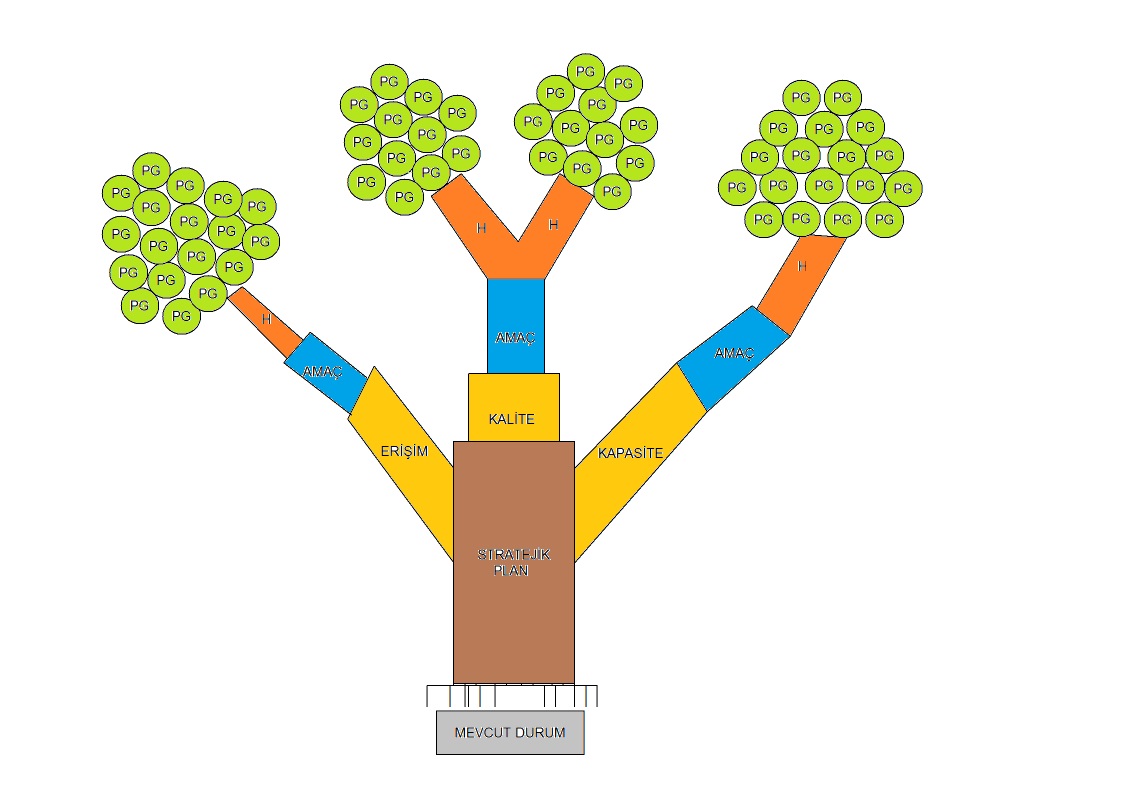 BÖLÜMGELECEĞE YÖNELİMMİSYON, VİZYON VE TEMEL DEĞERLERBOHŞİN İLKOKULU MİSYONBohşin İlkokulu olarak;Yenilikçi ve değişime açık; neyi, nasıl, nerede ve hangi kanallarla öğreneceğini bilen; öğrendiğini kullanabilen, kendine güvenen, hak ve sorumluluklarını yerine getirme konusunda kendini gerçekleştirebilen bireyler yetiştirmek.BOHŞİN İLKOKULUVİZYONBohşin İlkokulu olarak;Öğrencilerimizi geleceğe hazırlarken, güçlükler karşısında yılmamayı, sorunlara çözüm üretmeyi, teknolojik olanakları kullanmayı bilen bireyler yetiştirmek, dolayısıyla çevrenin cazibe merkezi ve güçlü bir marka ile saygı duyulan bir kurum yapmaktır.BOHŞİN İLKOKULUTEMEL DEĞERLERİnsan sevgisiHesap verebilirlikŞeffaflıkSorumluluk bilinciEtik değerlere bağlılıkKoşulsuz saygı ve güvenGüçlü ve etkili İletişimDürüstlükÇalışkanlık ve özveriSamimiyetSürekli işbirliği ve dayanışmaTakım çalışmasıİşbirliği ile belirlenen kurallarSürekli akademik ve sosyal gelişimBağlılıkKarar vermeye etkin katılımHayat boyu öğrenmeÖğrenmeyi öğrenme/öğretme1.1.Eğitim ve Öğretime Katılım ve TamamlamaAMAÇ-1: İlimizde eğitim ve öğretime ihtiyaç duyan tüm bireylerin ve grupların tarafsızlık ve eşitlik çerçevesinde eğitim- öğretim hizmetlerine katılmaları ve tamamlamaları için ortam ve imkân sağlamak. (Okulumuz sınırlarında eğitim ve öğretime ihtiyaç duyan öğrenci , veli ve diğer vatandaşların eğitim –öğretim hizmetlerinden eşit bir şekilde yararlanmalarını ve bunun için uygun ortamları sağlamak.)HEDEF_1.1: Plan dönemi sonuna kadar örgün ve yaygın eğitim ve öğretimin her kademesinde tüm bireylerin katılımını artırmak ve tamamlamasını sağlamak. (Plan dönemi sonuna kadar okulumuzun kayıt bölgesi içerisindeki tüm bireylerin örgün eğitime katılımını artırmak ve örgün eğitimi tamamlamasını sağlamak.)PERFORMANS GÖSTERGELERİ 1.1:Not: Performans göstergeleri örnektir.Belirlemiş olduğunuz hedefin gerçekleşip gerçekleşmediğini ölçebileceğiniz göstergeler ekleyebilirsiniz.Tedbirler  1.1.:2.1. Öğrenci Başarısı ve Öğrenme Kazanımları2.2.Yabancı Dil ve HareketlilikAMAÇ-2.1:Her kademedeki bireylere bilgi toplumunun gerektirdiği kazanımların üst düzeyde edindirilmesi ile gerekli dil becerilerine sahip ve sürdürülebilir istihdamı sağlayacak nitelikte bireylerin yetişmesine imkân sağlamak.( Her kademedeki bireylere bilgi toplumunun gerektirdiği kazanımların üst düzeyde edindirilmesi ile gerekli dil becerilerine sahip ve sürdürülebilir istihdamı sağlayacak nitelikte bireylerin yetişmesine imkân sağlamak.)HEDEF_2.1: Öğrencilerin akademik başarı seviyelerini, fiziksel ve ruhsal gelişimlerini artırmaya yönelik etkinlik ve faaliyetler yapmak.( Okulumuzdaki tüm öğrencilerin akademik başarı seviyelerini, fiziksel ve ruhsal gelişimlerini artırmak için öğrencilere yönelik etkinlik ve faaliyetler yaparak ilgi ve istek uyandırmak.PERFORMANS GÖSTERGELERİ 2.1.:Tedbirler  2.1.:Güçlü, zayıf, fırsat ve tehditlerinizi düşünerek yukarıda belirttiğiniz gösterge 2016/2017/2018 ve 2019 yılı hedefinize ulaşmak için izlenecek yolununuzu yazınız. Planın uygulanması açısından lütfen size uygun Güçlü, zayıf, fırsat ve tehditlerinizi göz önünde bulundurarak ve yapabileceğiniz şekilde çözüm yolu belirleyiniz.HEDEF_2.2: Öğrencilerin yabancı dil yeterliliğini geliştirerek uluslararası etkinliklere katılan öğrenci ve öğretmen sayısını artırmak. (Okulumuzdan eğitim alan tüm öğrencilerin yabancı dil yeterliliğini geliştirerek uluslararası etkinliklere katılan öğrenci ve öğretmen sayısını artırmak.)PERFORMANS GÖSTERGELERİ 2.2.:Tedbirler  2.2.:Kurumsal Beşeri, Fiziki, Yönetimsel ve Teknolojik Alt YapıAMAÇ-3:Etkin ve verimli işleyen bir kurumsal yapıyı oluşturmak için; mevcut beşeri, fiziki ve mali alt yapı ile yönetim ve organizasyon yapısını iyileştirmek ve enformasyon teknolojilerinin kullanımını artırarak kurumsal kapasiteyi geliştirmek. ( Etkin ve verimli işleyen bir kurumsal yapıyı oluşturmak için; mevcut beşeri, fiziki ve mali alt yapı ile yönetim ve organizasyon yapısını iyileştirmek ve enformasyon teknolojilerinin kullanımını artırarak kurumsal kapasiteyi geliştirmek.)HEDEF_3.1:Kurumumuz kaynaklarını, plan dönemi sonuna kadar ihtiyaçlar doğrultusunda ve çağın gereklerine uygun biçimde donatılmış eğitim ortamı hazırlamak için etkili ve verimli bir şekilde kullanmakPERFORMANS GÖSTERGELERİ 3.1.:Tedbirler  3.1.:BÖLÜMMALİYETLENDİRMEBOHŞİN İLKOKULU
2015-2019 YILLARI ARASI 5 YILLIK TAHMİNİ GELİR TABLOSUBOHŞİN İLKOKULU (FAALİYET MALİYET TABLONUZA UYGUN YAPINIZ)2015-2019 STRATEJİK PLANI HARCAMA BİRİMLERİ 5 YILLIK TAHMİNİ ÖDENEKLERİBÖLÜMİZLEME ve DEĞERLENDİRMEBohşin İlkokulu 2015-2019 STRATEJİK PLANIİZLEME VE DEĞERLENDİRME MODELİ5018 sayılı Kamu Mali Yönetimi ve Kontrol Kanunun amaçlarından biri; kalkınma planları ve programlarda yer alan politika ve hedefler doğrultusunda kamu kaynaklarının etkili, ekonomik ve verimli bir şekilde elde edilmesi ve kullanılmasını, hesap verebilirliği ve malî saydamlığı sağlamak üzere, kamu malî yönetiminin yapısını ve işleyişini düzenlemektir.Bu amaç doğrultusunda kamu idarelerinin; stratejik planlar vasıtasıyla, kalkınma planları, programlar, ilgili mevzuat ve benimsedikleri temel ilkeler çerçevesinde geleceğe ilişkin misyon ve vizyonlarını oluşturması,  stratejik amaçlar ve ölçülebilir hedefler saptaması, performanslarını önceden belirlenmiş olan göstergeler doğrultusunda ölçmesi ve bu sürecin izleme ve değerlendirmesini yapmaları gerekmektedir. Bukapsamda Bohşin İlkokulu Müdürlüğü 2015-2019 dönemine ilişkin kalkınma planları ve programlarda yer alan politika ve hedefler doğrultusunda kaynaklarının etkili, ekonomik ve verimli bir şekilde elde edilmesi ve kullanılmasını, hesap verebilirliği ve saydamlığı sağlamak üzere Bohşin İlkokulu Müdürlüğü 2015-2019 Stratejik Planı’nı hazırlamıştır. Hazırlanan planın gerçekleşme durumlarının tespiti ve gerekli önlemlerin zamanında ve etkin biçimde alınabilmesi için Bohşin İlkokulu Müdürlüğü 2015-2019 Stratejik Planı İzleme ve Değerlendirme Modeli geliştirilmiştir.İzleme, stratejik plan uygulamasının sistematik olarak takip edilmesi ve raporlanmasıdır. Değerlendirme ise, uygulama sonuçlarının amaç ve hedeflere kıyasla ölçülmesi ve söz konusu amaç ve hedeflerin tutarlılık ve uygunluğunun analizidir.Bohşin İlkokulu Müdürlüğü 2015-2019 Stratejik Planı İzleme ve Değerlendirme Modelinin çerçevesini;Bohşin İlkokulu 2015-2019 Stratejik Planı ve performans programlarında yer alan performans göstergelerinin gerçekleşme durumlarının tespit edilmesi,Performans göstergelerinin gerçekleşme durumlarının hedeflerle kıyaslanması,Sonuçların raporlanması ve paydaşlarla paylaşımı,Gerekli tedbirlerin alınmasısüreçleri oluşturmaktadır.Bohşin İlkokulu 2015-2019 Stratejik Planı’nda yer alan performans göstergelerinin gerçekleşme durumlarının tespiti yılda iki kez yapılacaktır. Yılın ilk altı aylık dönemini kapsayan birinci izleme kapsamında, Strateji geliştirme sorumlu müdür yardımcısı ve öğretmenler  tarafından Bohşin İlkokulu Müdürlüğünün göstergeler ile ilgili gerçekleşme durumlarına ilişkin veriler toplanarak konsolide edilecektir. Göstergelerin gerçekleşme durumları hakkında hazırlanan rapor üst yöneticiye sunulacak ve böylelikle göstergelerdeki yıllık hedeflere ulaşılmasını sağlamak üzere gerekli görülebilecek tedbirlerin alınması sağlanacaktır.Yılın tamamını kapsayan ikinci izleme dâhilinde; stratejik plan sorumlu müdür yardımcısı ve öğretmenler  tarafından müdürlüğümüz göstergeleri ile ilgili yılsonu gerçekleşme durumlarına ait veriler toplanarak konsolide edilecektir. Yılsonu gerçekleşme durumları, varsa gösterge hedeflerinden sapmalar ve bunların nedenleri Bohşin İlkokulu müdürü başkanlığında SP Üst kuruluna sunularak gerekli tedbirlerin alınması sağlanacaktır. Ayrıca, stratejik planın yıllık izleme ve değerlendirme raporu hazırlanarak kamuoyu ile paylaşılacaktır.Ayrıca, stratejik hedeflerin gerçekleşme yüzdesi Müdürlük izleme-değerlendirme sistemi üzerinden takip edilecek ve göstergelerin gerçekleşme durumları düzenli olarak kamuoyu ile paylaşılacaktır.	Şekil 1: Stratejik Planı İzleme ve Değerlendirme ModeliEk 1EK-2(Okul/Kurum Müdürü Fotoğraf)ADI SOYADIÜNVANIGÖREVİMEHMET ÖZTÜRKMÜDÜRBaşkanORHAN KESKİNMÜDÜR YARDIMCISIKoordinatörAHMET UZUNOĞLUMÜDÜR YARDIMCISIÜyeMUSTAFA GÜLERYÜZOAB BAŞKANIÜyeOKTAY GÜLERYÜZOAB ÜYEÜyeABDUSSETTAR YARAŞIROAB ÜYEÜyeHASAN ALBAYRAKVELİÜyeAHMET KOLUÇOLAKÖĞRETMENÜyeSEDAT KISSABOYLUÖĞRETMENÜyeFİLİZ HATAYÖĞRETMENÜyeERCAN AKINÖĞRETMENÜyeAHMET ASLANVELİÜyeABDULKADİR CENGİZVELİÜyeYASAL YÜKÜMLÜLÜK (GÖREVLER)DAYANAK(KANUN, YÖNETMELİK, GENELGE, YÖNERGE)Atama657 Sayılı Devlet Memurları KanunuAtamaMilli Eğitim Bakanlığına Bağlı Okul ve Kurumların Yönetici ve Öğretmenlerinin Norm Kadrolarına İlişkin YönetmelikAtamaMilli Eğitim Bakanlığı Eğitim Kurumları Yöneticilerinin Atama ve Yer Değiştirmelerine İlişkin YönetmelikAtamaMilli Eğitim Bakanlığı Öğretmenlerinin Atama ve Yer Değiştirme YönetmeliğiÖdül, DisiplinDevlet Memurları KanunuÖdül, Disiplin6528 Sayılı Milli Eğitim Temel Kanunu İle Bazı Kanun ve Kanun Hükmünde Kararnamelerde Değişiklik Yapılmasına Dair KanunÖdül, DisiplinMilli Eğitim Bakanlığı Personeline Başarı, Üstün Başarı ve Ödül Verilmesine Dair YönergeÖdül, DisiplinMilli Eğitim Bakanlığı Disiplin Amirleri YönetmeliğiOkul Yönetimi1739 Sayılı Milli Eğitim Temel KanunuOkul YönetimiMilli Eğitim Bakanlığı İlköğretim Kurumları YönetmeliğiOkul YönetimiMilli Eğitim Bakanlığı Okul Aile Birliği YönetmeliğiOkul YönetimiMilli Eğitim Bakanlığı Eğitim Bölgeleri ve Eğitim Kurulları YönergesiOkul YönetimiMEB Yönetici ve Öğretmenlerin Ders ve Ek Ders Saatlerine İlişkin Karar Okul YönetimiTaşınır Mal YönetmeliğiEğitim-Öğretim1739 Sayılı Milli Eğitim Temel KanunuEğitim-Öğretim222 Sayılı İlköğretim ve Eğitim KanunuEğitim-Öğretim6287 Sayılı İlköğretim ve Eğitim Kanunu ile Bazı Kanunlarda Değişiklik Yapılmasına Dair KanunEğitim-ÖğretimMilli Eğitim Bakanlığı İlköğretim Kurumları YönetmeliğiEğitim-ÖğretimMilli Eğitim Bakanlığı Eğitim Öğretim Çalışmalarının Planlı Yürütülmesine İlişkin Yönerge Eğitim-ÖğretimMilli Eğitim Bakanlığı Öğrenci Yetiştirme Kursları YönergesiEğitim-ÖğretimMilli Eğitim Bakanlığı Ders Kitapları ve Eğitim Araçları Yönetmeliği Eğitim-ÖğretimMilli Eğitim Bakanlığı Öğrencilerin Ders Dışı Eğitim ve Öğretim Faaliyetleri Hakkında Yönetmelik Eğitim-ÖğretimMilli Eğitim Bakanlığı Personel İzin YönergesiPersonel İşleriDevlet Memurları Tedavi ve Cenaze Giderleri YönetmeliğiPersonel İşleriKamu Kurum ve Kuruluşlarında Çalışan Personelin Kılık Kıyafet Yönetmeliği Personel İşleriMemurların Hastalık Raporlarını Verecek Hekim ve Sağlık Kurulları Hakkındaki Yönetmelik Personel İşleriMilli Eğitim Bakanlığı Personeli Görevde Yükseltme ve Unvan Değişikliği Yönetmeliği Personel İşleriÖğretmenlik Kariyer Basamaklarında Yükseltme Yönetmeliği Personel İşleriResmi Mühür YönetmeliğiMühür, Yazışma, ArşivResmi Yazışmalarda Uygulanacak Usul ve Esaslar Hakkındaki Yönetmelik Mühür, Yazışma, ArşivMilli Eğitim Bakanlığı Evrak Yönergesi Mühür, Yazışma, ArşivMilli Eğitim Bakanlığı Arşiv Hizmetleri YönetmeliğiMühür, Yazışma, ArşivMilli Eğitim Bakanlığı Rehberlik ve Psikolojik Danışma Hizmetleri Yönet.Rehberlik ve Sosyal EtkinliklerOkul Spor Kulüpleri YönetmeliğiRehberlik ve Sosyal EtkinliklerMilli Eğitim Bakanlığı İlköğretim ve Ortaöğretim Sosyal Etkinlikler Yönetmeliği Rehberlik ve Sosyal EtkinliklerMilli Eğitim Bakanlığı İlköğretim Kurumları YönetmeliğiÖğrenci İşleriMilli Eğitim Bakanlığı Demokrasi Eğitimi ve Okul Meclisleri YönergesiÖğrenci İşleriOkul Servis Araçları Hizmet YönetmeliğiÖğrenci İşleriMilli Eğitim Bakanlığı Kurum Tanıtım Yönetmeliğiİsim ve TanıtımMilli Eğitim Bakanlığına Bağlı Kurumlara Ait Açma, Kapatma ve Ad Verme Yönetmeliği İsim ve TanıtımSabotajlara Karşı Koruma Yönetmeliği Sivil SavunmaBinaların Yangından Korunması Hakkındaki Yönetmelik Sivil SavunmaDaire ve Müesseseler İçin Sivil Savunma İşleri Kılavuzu FAALİYET ALANI: EĞİTİM FAALİYET ALANI: YÖNETİM İŞLERİHizmet-1: Rehberlik HizmetleriPsikolojik DanışmaSınıf İçi Rehberlik HizmetleriMeslek Tanıtımı ve YönlendirmeHizmet-1: Öğrenci işleri hizmetiKayıt-Nakil işleri     Devam-devamsızlık     Sınıf geçme Hizmet-2: Sosyal-Kültürel Etkinlikler Halk oyunları    Koro      Satranç YarışmalarKültürel GezilerSergilerTiyatroKermes ve ŞenliklerPikniklerYazarlarla Buluşma EtkinlikleriSosyal Kulüp ve Toplum Hizmeti ÇalışmalarıHizmet-2: Öğretmen işleri hizmetiDerece terfi    Hizmet içi eğitim     Özlük haklarıSendikal HizmetlerHizmet-3: Spor EtkinlikleriFutbol,    Voleybol   BasketbolHizmet-3: Mali İşlemlerOkul Aile Birliği işleriBütçe işlemleriBakım-onarın işlemleriTaşınır Mal işlemleriHizmet-4: İzcilik EtkinlikleriGünlük Çalışma KamplarıMahalli KamplarResmi Bayram TörenleriFAALİYET ALANI: ÖĞRETİMFAALİYET ALANI: YETİŞKİN EĞİTİMİ VE VELİLERLE İLİŞKİLERHizmet-1: Öğretimin PlanlanmasıPlanlarÖğretmenler KuruluZümre toplantılarıHizmet-1: Sağlık HizmetleriAğız ve Diş Sağlığı SemineriÇocuk Hastalıkları SemineriHizmet-2: Öğretimin UygulanmasıSınıf içi uygulamalarGezi ve incelemeYetiştirme kurslarıKazanım değerlendirmeHizmet-2: KurslarOkuma-Yazma kurslarıBilgisayar kurslarıOkullar Hayat Olsun ProjesiHizmet-3: Öğretimin DeğerlendirilmesiDönem içi değerlendirmelerOrtak sınavlarHizmet-3: Velilerle İlgili HizmetlerVeli toplantılarıVeli iletişim hizmetleriOkul-Aile Birliği faaliyetleriMüdürMüdürMüdürMüdürÖğretmenler KuruluÖğretmenler KuruluÖğretmenler KuruluMüdürMüdürMüdürMüdürOkul Aile BirliğiOkul Aile BirliğiOkul Aile BirliğiÖğretmenler KuruluÖğretmenler KuruluÖğretmenler KuruluMüdürMüdürMüdürMüdürOkul Aile BirliğiOkul Aile BirliğiOkul Aile BirliğiKomisyonlarKomisyonlarKomisyonlarMüdür YardımcılarıMüdür YardımcılarıMüdür YardımcılarıMüdür YardımcılarıKurullarKurullarKurullarKomisyonlarKomisyonlarKomisyonlarMüdür YardımcılarıMüdür YardımcılarıMüdür YardımcılarıMüdür YardımcılarıKurullarKurullarKurullarBüro Hizmetleri Büro Hizmetleri Büro Hizmetleri ÖğretmenlerÖğretmenlerÖğretmenlerÖğretmenlerYardımcı HizmetlerYardımcı HizmetlerYardımcı HizmetlerBüro Hizmetleri Büro Hizmetleri Büro Hizmetleri ÖğretmenlerÖğretmenlerÖğretmenlerÖğretmenlerYardımcı HizmetlerYardımcı HizmetlerYardımcı HizmetlerSosyal KulüplerSosyal KulüplerZümre ÖğretmenleriZümre ÖğretmenleriZümre ÖğretmenleriSınıf ÖğretmenleriSınıf ÖğretmenleriSınıf ÖğretmenleriRehberlik ServisiRehberlik ServisiSosyal KulüplerSosyal KulüplerZümre ÖğretmenleriZümre ÖğretmenleriZümre ÖğretmenleriSınıf ÖğretmenleriSınıf ÖğretmenleriSınıf ÖğretmenleriRehberlik ServisiRehberlik ServisiÖĞRETMENÖĞRENCİÖĞRENCİÖĞRENCİDERSLİKOKULÖğretmen SayısıÖğrenci SayısıÖğrenci SayısıÖğrenci SayısıDerslik SayısıDerslik Başına Düşen Öğrenci SayısıÖğretmen SayısıKızErkekToplam Öğrenci SayısıDerslik SayısıDerslik Başına Düşen Öğrenci Sayısı353493426911838,38Sınıf isimleri2013/20142014/2015Son iki yıl fark(%)Okul öncesi6099+%241.sınıf132128-%022.sınıf205118-%273.sınıf141205+%18,44.sınıf128141+%05Toplam666691+%06Devamsızlık Yapılan Gün SayısıOran (Devamsızlık yapan*100/Toplam öğrenci sayısı)12 gün24              %3,417 gün4              % 0,520 gün41              % 5,9Sürekli Devamsızlık15              % 2,2Başarı durumuBaşarı durumu20154.Sınıflar okul ortalamasıMatematik48,44.Sınıflar okul ortalamasıTürkçe48,64.Sınıflar okul ortalamasıFen Bilimleri52,44.Sınıflar okul ortalamasıSosyal Bilimler54,64.Sınıflar okul ortalamasıYabancı Dil46,074.Sınıflar okul ortalamasıDin Kül ve Ah. Bil.42,18Sınıf ortak yazılı ortalamasıMatematik41,50Sınıf ortak yazılı ortalamasıTürkçe40,81Sınıf ortak yazılı ortalamasıFen Bilimleri47Sınıf ortak yazılı ortalamasıSosyal Bilimler50Sınıf ortak yazılı ortalamasıYabancı Dil42Sınıf ortak yazılı ortalamasıDin Kül ve Ah. Bil.354.    Sınıf Yıl Sonu Başarı  ortalaması4.    Sınıf Yıl Sonu Başarı  ortalaması48,7Araç-GereçlerMevcutİhtiyaç ToplamBilgisayar358Yazıcı314TarayıcıProjeksiyon21618İnternet bağlantısı11Okul/kurumun İnternet sitesi11FaxVideoDVD PlayerFotoğraf makinesiKamera 729Diğer araç-gereçlerKaynaklar20132014FarkOkul Aile Birlikleri Modülü Toplam Gelir 2666,506290,853624,35Okul Aile Birlikleri Modülü Toplam Gider 15103451,21941,2Okul Öncesi Modülü Toplam Gelir2002000Okul Öncesi Modülü Toplam Gider0200200Okullar Modülü Toplam Gelir000Okullar Modülü Toplam Gider000Güçlü YönlerimizZayıf Yönlerimiz*Liderlik davranışlarını sergileyebilen yönetici ve çalışanların bulunması*Öğretmen yönetici iş birliğinin güçlü olması*Genç öğretmen kadrosunun olması*Kendini geliştiren gelişime açık ve teknolojiyi kullanan öğretmenlerin olması*ADSL bağlantısının olması*Öğrencilerin okuma ihtiyacının giderilmesi için kütüphanenin olması*Ders dışı faaliyetlerin yapılması*Güvenlik kameralarının olması*Okul yönetici ve öğretmenlerinin ihtiyaç duyduğunda İlçe Milli Eğitim Müdürlüğü yöneticilerine ulaşabilmesi*Ailelerin öğrencilerin eğitim-öğretim faaliyetlerine yeterli önem vermemesi*Velilerin eğitim seviyesinin düşüklüğü ve çoğunun işsiz olması*Okuma alışkanlığının az olması*Sınıf mevcutlarının kalabalık oluşu*Öğrencilerin ortak bir okul kültüre sahip olmaması*Sürekli devamsız öğrenci sayısının fazla olması*Öğrenci disiplin anlayışının yetersizliği*Ücretli öğretmen sayısının fazla olması*İkili öğretim yapılması nedeniyle sabahçı ve öğlenci öğretmenlerin birbirleriyle yeteli koordinasyon sağlayamaması*Kadrolu hizmetli ve memur personelinin olmaması*Okulun fiziki mekânlarının yetersizliği*Sportif faaliyetler için kapalı spor salonunun olmayışı*Okul Aile Birliğinin iş birliğinde aktif rol almaması*Merkez ilçe Antakya’ya bağlı bir okul olmamız*İl ve ilçe Milli Eğitim Müdürlüğü, İŞKUR tarafından okulumuzun göz ardı edilmesi* Öğretmen sirkülasyonunun yoğun olması*Okul bahçesinde kış aylarında su birikmesi* İkili eğitim yapmamız* Öğretmenlerin servisle gidiş geliş yapmasıFırsatlarımızTehditlerimiz*Mülki ve yerel yetkililerle olan olumlu diyalog ve iş birliği*Okulumuzun diğer okullar ve kurumlarla iletişiminin güçlü olması*Yerel yönetim, sivil toplum kuruluşları eğitime desteği*Bakanlığın Okul Öncesi Eğitime önem vermesi ve yaygınlaştırması*Hayırseverlerin varlığı*Hizmet alanların beklenti ve görüşlerinin dikkate alınması*Okula toplu ulaşımın kolay olması*Okulumuzun yakınlarında sağlık ocağı bulunması*Karakolun okulumuza çok yakın olması*Velilere kısa sürede ulaşılabilmesi*Eğitim kadromuzun dinamizmi*Okulumuzun çevresinde bulunan internet kafeler*Parçalanmış ve problemli aileler*Medyanın eğitici görevini yerine getirmemesi*Bulunduğumuz bölgenin hızlı göç alıp vermesi*Velilerin ekonomik durumunun düşük oluşu*Ailelerin eğitime ilgisizliği*Suriye’ye yakın olaması ve yoğun olarak Suriyeli mültecilerin ikamet etmesi* Sınır kaçakçılığının yoğun olması ve okulun önünden geçmesiTEMA 1: EĞİTİM VE ÖĞRETİME ERİŞİMİN ARTIRILMASIPERFORMANS GÖSTERGELERİHedeflerHedeflerHedeflerHedeflerPERFORMANS GÖSTERGELERİ20142015201620172018201912 gün devamsızlık oranı%5%3%2,5%2%1,5%117 gün devamsızlık oranı%5%4%3,5%3%2%120 gün devamsızlık oranı%6%4%3%2,5%2%1Sürekli devamsızlık oranı%5%3%2,5%2%1,5%1Özel eğitim kurumlarından yararlanan öğrenci sayısının özel eğitime ihtiyacı tespit edilen öğrenci sayısı oranı.-%25%40%60%80%100SIRATEDBİRLER1Ekonomik dezavantajı bulunan öğrencilere yönelik şartlı nakit başvurusunda bulunmaları sağlanacaktır.2Öğrencilerin okula devamına yönelik ailelere bilgilendirme çalışmaları yapılacaktır.3Devamsızlık, sınıf tekrarı ve okul terki sebepleri ile ilgili araştırma yapılacaktır.4Özel eğitim ihtiyacı olan bireylerin tespiti için etkili bir tarama ve tanılama sistemi geliştirilecek ve bu bireylerin tanısına uygun eğitime erişmelerini ve devam etmelerini sağlayacak imkânlar geliştirilecektir.TEMA 2:EĞİTİM VE ÖĞRETİMDE KALİTENİN ARTIRILMASIPERFORMANS GÖSTERGELERİPERFORMANS GÖSTERGELERİHedeflerHedeflerHedeflerHedeflerHedeflerPERFORMANS GÖSTERGELERİPERFORMANS GÖSTERGELERİ201420152016201720182019Dördüncü sınıf yıl sonu başarı ortalaması (e-okul’dan alınız)Dördüncü sınıf yıl sonu başarı ortalaması (e-okul’dan alınız)60,9564,3367,6671,8376,6681,66Dördüncü sınıf ortak sınav başarı ortalaması.Türkçe60,86570758085Dördüncü sınıf ortak sınav başarı ortalaması.Matematik60,66365707680Dördüncü sınıf ortak sınav başarı ortalaması.Fen Bilimleri64,66872768085Dördüncü sınıf ortak sınav başarı ortalaması.Sosyal Bilgiler66,87072757985Dördüncü sınıf ortak sınav başarı ortalaması.Yabancı Dil58,276062657075Dördüncü sınıf ortak sınav başarı ortalaması.Din Kül ve Ahl. Bil.54,386065707580Beyaz bayrak ölçütlerine uymasayısı (Beyaz Bayrak Okul Denetim Formunun 56 maddesine göre yapınız.) Beyaz bayrak ölçütlerine uymasayısı (Beyaz Bayrak Okul Denetim Formunun 56 maddesine göre yapınız.) 303540455056Ana sınıfı öğrenci devamlılık oranı(gelen öğrenci sayısıX100/ gelmesi gereken öğrenci sayısı)Ana sınıfı öğrenci devamlılık oranı(gelen öğrenci sayısıX100/ gelmesi gereken öğrenci sayısı)4452,555586165Disiplin problemleri vaka sayısı(Rehberlik bölümü ya da disiplin kuruluna ait)Disiplin problemleri vaka sayısı(Rehberlik bölümü ya da disiplin kuruluna ait)000000Öğrenci başına düşen kitap okuma sayısı (e-okul’dan alınız)Öğrenci başına düşen kitap okuma sayısı (e-okul’dan alınız)1567910Sanat, bilim, kültür ve spor alanlarında en az bir faaliyete katılan öğrenci oranı(takım ve eksersiz: Formül= Görev alan öğrenci sayısı X 100/toplam öğrenci sayısı)Sanat, bilim, kültür ve spor alanlarında en az bir faaliyete katılan öğrenci oranı(takım ve eksersiz: Formül= Görev alan öğrenci sayısı X 100/toplam öğrenci sayısı)022,730405060Şube başına yapılan veli toplantı sayısıŞube başına yapılan veli toplantı sayısı234444Rehberlik servisince yapılan seminer, toplantı v.b faaliyet sayısı.Rehberlik servisince yapılan seminer, toplantı v.b faaliyet sayısı.101415161718Rehberlik servisince yapılan seminer, toplantı v.b faaliyetlere katılan veli oran.(katılan x100/toplam veli sayısı)Rehberlik servisince yapılan seminer, toplantı v.b faaliyetlere katılan veli oran.(katılan x100/toplam veli sayısı)7,51520252730Rehberlik servisince yapılan seminer, toplantı v.b faaliyetlere katılan öğrenci oran.(katılanx100/toplam öğrenci sayısı)Rehberlik servisince yapılan seminer, toplantı v.b faaliyetlere katılan öğrenci oran.(katılanx100/toplam öğrenci sayısı)303545505560SıraTedbirler5.Öğrenci başarısı ve kazanımları destekleyici çalışmalar yapılacaktır.6.Yerel yönetimlerle iş birliği yapıp ailelerin öğrenci başarısı konusunda bilinçlenme çalışmaları yapılacaktır.	7.Rehberlik Hizmetlerinin geliştirilmesi (disiplin problemleri vb.) konusunda çalışmalar yapılacaktır.8.Her düzey eğitim kademesinde gerçekleştirilen sosyal, sanatsal ve sportif faaliyetlerin sayısı artırılacak.9.Beyaz bayrak ölçütlerine uyum çalışmaları yapılacaktır.(bakınız ek: Beyaz bayrak denetim formu)10.Veli toplantı içeriği ve etkisinin arttırılmasına yönelik çalışmalar yapılacaktır.11Ailelerin eğitilerek eğitim-öğretimde daha aktif rol almaları sağlanacak.12Okulumuzda meslek edindirme kursları açarak veileri eğitmek.PERFORMANS GÖSTERGELERİHedeflerHedeflerHedeflerHedeflerPERFORMANS GÖSTERGELERİ201420152016201720182019Başvurulan AB proje sayısı000000Ulusal ve Uluslararası hareketlilik(il içi, il dışı, yurt içi, yurt dışı gezi gözlem) programlarına katılan yönetici ve öğretmen sayısı058101214Ulusal ve Uluslararası hareketlilik (il içi, il dışı, yutr içi, yurt dışı gezi gözlem)programlarına katılan öğrenci sayısı0000004.sınıf ingilizce okul başarı not ortalaması (e-okul)58,276062657075DyNED yabancı dil programı okul kullanma oranı0010152025DyNED yabancı dil programı öğrenci kullanma oranı 0010152025DyNED yabancı dil programı öğretmen kullanma oranı0030405060SIRATEDBİRLER13.Öğrencilerin İngilizce kelime dağarcığını arttırmak için koridorda sıksık güncellenen köşeler, panolar oluşturulacaktır.14.İngilizce kursları yapılacaktır.15Dy-NED programının kullanılmasına yönelik çalışmalar yapılacaktır.TEMA 3:KURUMSAL KAPASİTENİN GELİŞTİRİLMESİPERFORMANS GÖSTERGELERİHedeflerHedeflerHedeflerHedeflerPERFORMANS GÖSTERGELERİ201420152016201720182019Hayırseverlerden ve STK'lardan sağlanan nakti yardım miktarı (Eğitime %100 destek vb)000000Öğretmenin hizmet içi eğitim alma oranı %10%20%30%35%40%50Okulun donatım İhtiyaçlarının karşılanma oranı(karşılanan kalem sayısınıX100/ toplam donatım ihtiyacı) Tablo 6 ya göre yapınız … :4041,445607080Geliştirilen ve üretilen eğitim materyali sayısı (Eğitimde iyi örnekler ve okul içi uygulamalar)000000Paydaş memnuniyet oranı (Ek:3)%50%85%87%90%92%96Öğretmen Devamsızlık oranı(Öğretmen gelinmeyen toplam gün sayısı toplamı/öğretmen sayısı (uzun süreli rapor/izin alıpta yerine öğretmen görevlendirilmesi yapılan durumlar hesaba katılmayacaktır.))2,621,751,510,5Okul Stratejik planında yer alan performans göstergelerinin gerçekleşme oranı(gerçekleşen hedefX100/toplam hedef sayısı)%20%30%40%60%75%90Fen deney malzeme tamamlama oranı (Kaç kalem malzeme varX100/olması gereken malzeme sayısı)000000Matematik seti tamamlama oranı (Kaç kalem malzeme varX100/olması gereken malzeme sayısı)000000SıraTedbir14.Hayırsever ve STK’larla işbirlikçi çalışmalar yapılacaktır. 15.Öğretmenlerin hizmet içi eğitim çalışmalarına (dersleri aksatmayacak şekilde) katılımı desteklenerek motivasyonu arttırılacaktır.16.Ders materyal eksikliklerinin tespiti ve giderilmesi üzerinde çalışılacaktır.17.Öğretmenlerin malzeme materyal geliştirme çalışmalarına (dersleri aksatmayacak şekilde) katılımı desteklenerek motivasyonu arttırılacaktır.18.Paydaşların memnuniyetini arttırıcı çalışmalar yapılacaktır.19.Stratejik plan uygulama çalışmalarının verimini arttırıcı çalışmalar yapılacaktır.BOHŞİN İLKOKULU MÜDÜRLÜĞÜBOHŞİN İLKOKULU MÜDÜRLÜĞÜBOHŞİN İLKOKULU MÜDÜRLÜĞÜBOHŞİN İLKOKULU MÜDÜRLÜĞÜBOHŞİN İLKOKULU MÜDÜRLÜĞÜ2015-2019 YILLARI ARASI 5 YILLIK TAHMİNİ GELİR TABLOSU2015-2019 YILLARI ARASI 5 YILLIK TAHMİNİ GELİR TABLOSU2015-2019 YILLARI ARASI 5 YILLIK TAHMİNİ GELİR TABLOSU2015-2019 YILLARI ARASI 5 YILLIK TAHMİNİ GELİR TABLOSU2015-2019 YILLARI ARASI 5 YILLIK TAHMİNİ GELİR TABLOSUBİRİM ADIYILLAR12TOPLAMBİRİM ADIYILLAROKUL AİLE BİRLİKLERİ MODÜLÜ GELİRLERİOKUL ÖNCESİ MODÜLÜ GELİRLERİTOPLAMBİRİM ADIYILLAROKUL AİLE BİRLİKLERİ MODÜLÜ GELİRLERİOKUL ÖNCESİ MODÜLÜ GELİRLERİTOPLAMBİRİM ADIYILLAROKUL AİLE BİRLİKLERİ MODÜLÜ GELİRLERİOKUL ÖNCESİ MODÜLÜ GELİRLERİTOPLAMBOHŞİN İLKOKULU MÜDÜRLÜĞÜ2014(Mevcut Durum)6290,85  2006290BOHŞİN İLKOKULU MÜDÜRLÜĞÜ201570003007300BOHŞİN İLKOKULU MÜDÜRLÜĞÜ20167400 4007400BOHŞİN İLKOKULU MÜDÜRLÜĞÜ20177800 5007800BOHŞİN İLKOKULU MÜDÜRLÜĞÜ20188200 6008200BOHŞİN İLKOKULU MÜDÜRLÜĞÜ20198600 70086002015 - 2019 SP TOPLAM KAYNAK MİKTARI2015 - 2019 SP TOPLAM KAYNAK MİKTARI45290,852.70047990,85BOHŞİN İLK OKULU 5 YILLIK TAHMİNİ BÜTÇESİBOHŞİN İLK OKULU 5 YILLIK TAHMİNİ BÜTÇESİBOHŞİN İLK OKULU 5 YILLIK TAHMİNİ BÜTÇESİBOHŞİN İLK OKULU 5 YILLIK TAHMİNİ BÜTÇESİ47990,85Tahmini Maliyet( faaliyet-maliyet tablosu)2015-2019Tahmini Maliyet( faaliyet-maliyet tablosu)2015-2019Tahmini Maliyet( faaliyet-maliyet tablosu)2015-2019Tahmini Maliyet( faaliyet-maliyet tablosu)2015-2019Tahmini Maliyet( faaliyet-maliyet tablosu)2015-2019Tahmini Maliyet( faaliyet-maliyet tablosu)2015-20192015201520162017201720182019Stratejik Hedef 1.10000000Stratejik Hedef 2.10000000Stratejik Hedef 2.20000000Stratejik Hedef 3.10000000GENEL TOPLAM0000000STRATEJİK AMAÇLARIN 5 YILLIK TOPLAM MAALİYETİSTRATEJİK AMAÇLARIN 5 YILLIK TOPLAM MAALİYETİSTRATEJİK AMAÇLARIN 5 YILLIK TOPLAM MAALİYETİ000005 YILLIK TAHMİNİ GELİR MİKTARI (Yukarıda Yer Alan Tablodan Toplam Miktarı alınız)5 YILLIK TAHMİNİ GELİR MİKTARI (Yukarıda Yer Alan Tablodan Toplam Miktarı alınız)5 YILLIK TAHMİNİ GELİR MİKTARI (Yukarıda Yer Alan Tablodan Toplam Miktarı alınız)00000FARKFARKFARK00000İzleme DeğerlendirmeDönemiGerçekleştirilme Zamanıİzleme Değerlendirme DönemiSüreç AçıklamasıZaman KapsamıBirinciİzleme-Değerlendirme DönemiHer yılın 
Temmuz ayı içerisindeOkul Strateji Geliştirme sorumlu müdür yardımcısı ve öğretmenler  tarafından planda yer alan göstergeler ile ilgili gerçekleşme durumlarına ilişkin verilerin toplanması ve konsolide edilmesiGöstergelerin gerçekleşme durumları hakkında hazırlanan raporun Üst Kurula sunulmasıOcak-Temmuz dönemiİkinciİzleme-Değerlendirme Dönemiİzleyen yılın Şubat ayı sonuna kadarOkul Strateji Geliştirme sorumlu müdür yardımcısı ve öğretmenler  tarafından bölümlerden sorumlu oldukları göstergeler ile ilgili yılsonu gerçekleşme durumlarına ilişkin verilerin toplanması ve konsolide edilmesi….okulmüdürü Başkanlığında birim yöneticilerince yılsonu gerçekleşmelerinin, gösterge hedeflerinden sapmaların ve sapma nedenlerin değerlendirilerek gerekli tedbirlerin alınmasıTüm yılPAYDAŞ ÖNEM ETKİ MATRİSİPAYDAŞ ÖNEM ETKİ MATRİSİPAYDAŞ ÖNEM ETKİ MATRİSİPAYDAŞ ÖNEM ETKİ MATRİSİPAYDAŞ ÖNEM ETKİ MATRİSİPAYDAŞIN ADIÖnemÖnemEtkiEtkiPAYDAŞIN ADIÖnemliÖnemsizGüçlüZayıfMilli Eğitim Bakanlığı√Birlikte çalışKaymakamlık√Birlikte çalışİlçe Milli Eğitim Müdürlükleri√Birlikte çalışOkullar√İzleYöneticiler√Çalışmalara dâhil etÖğretmenler √Çalışmalara dâhil etÖğrenciler√Çalışmalara dâhil etÖzel Öğretim Kurumları√İzleOkul Aile Birlikleri√Çalışmalara dâhil etMemur ve Hizmetliler√Çalışmalara dâhil etBelediye√Bilgilendirİlçe Sağlık Müdürlüğü√İzleMeslek odaları√BilgilendirSendikalar√İzleVakıflar√İzleMuhtarlıklar√İzleTarım İlçe Müdürlüğü√İzleSivil Savunma İl Müdürlüğü√İzleTürk Telekom İlçe Müdürlüğü√İzle1.okulumuzun olumlu bulduğunuz yönleri nelerdir1uyumlu ve çalışkan kadro 72okulun fiziksel alt yapısın yetersiz olması43iyi eğitim verilmesi34müdür ve öğretmenlerin velilerle çok ilgilenmesi12.okulumuzun geliştirilmesi gereken yönleri nelerdir2.okulumuzun geliştirilmesi gereken yönleri nelerdir2.okulumuzun geliştirilmesi gereken yönleri nelerdir1Okul bahçesinin düzenlenmesi ve ağaçlandrırılması okulun fiziki  şartları,alt yapı ,çevre düzeni,çeşmenin temiz olması112ders araçgereçleri,donanım temini ve teknolojik aletler,akıllı tahta43Bohşinle bütünleşmiş bir okul .okul aile birliği geliştirilmesi44Temizlik23.okulumzdan beklentileriniz nelerdir1Okul bahçesinin düzenlenmesi (parke taşı döşenmesi,oyunparkı yapımı,ağaçlandırma)72GÖRSEL VE İŞİTSEL MATERYALLER TEMİN EDİLMELİ, ders araç gereçleri63öğrencilerin öğrenim durumlarının daha ileri seviyelere taşınması64okulun temizliği2Ek-3                                                         OKUL/KURUMLARA AİT PAYDAŞ ANKETİEk-3                                                         OKUL/KURUMLARA AİT PAYDAŞ ANKETİEk-3                                                         OKUL/KURUMLARA AİT PAYDAŞ ANKETİEk-3                                                         OKUL/KURUMLARA AİT PAYDAŞ ANKETİEk-3                                                         OKUL/KURUMLARA AİT PAYDAŞ ANKETİEk-3                                                         OKUL/KURUMLARA AİT PAYDAŞ ANKETİEk-3                                                         OKUL/KURUMLARA AİT PAYDAŞ ANKETİEk-3                                                         OKUL/KURUMLARA AİT PAYDAŞ ANKETİEk-3                                                         OKUL/KURUMLARA AİT PAYDAŞ ANKETİEk-3                                                         OKUL/KURUMLARA AİT PAYDAŞ ANKETİEk-3                                                         OKUL/KURUMLARA AİT PAYDAŞ ANKETİEk-3                                                         OKUL/KURUMLARA AİT PAYDAŞ ANKETİEk-3                                                         OKUL/KURUMLARA AİT PAYDAŞ ANKETİEk-3                                                         OKUL/KURUMLARA AİT PAYDAŞ ANKETİEk-3                                                         OKUL/KURUMLARA AİT PAYDAŞ ANKETİEk-3                                                         OKUL/KURUMLARA AİT PAYDAŞ ANKETİEk-3                                                         OKUL/KURUMLARA AİT PAYDAŞ ANKETİEk-3                                                         OKUL/KURUMLARA AİT PAYDAŞ ANKETİEk-3                                                         OKUL/KURUMLARA AİT PAYDAŞ ANKETİEk-3                                                         OKUL/KURUMLARA AİT PAYDAŞ ANKETİEk-3                                                         OKUL/KURUMLARA AİT PAYDAŞ ANKETİEk-3                                                         OKUL/KURUMLARA AİT PAYDAŞ ANKETİEk-3                                                         OKUL/KURUMLARA AİT PAYDAŞ ANKETİOkulumuzda/Kurumumuzda  daha kaliteli eğitim hizmeti vermek, stratejik palanlama çalışmalarımızı gerçekleştirebilmek için sizlerin görüş ve düşüncelerine ihtiyaç duyulmaktadır. Tüm sorularımızı eksiksiz ve samimiyetle doldurmanız arz / rica eder, katkılarınız için teşekkür ederiz. Okulumuzda/Kurumumuzda  daha kaliteli eğitim hizmeti vermek, stratejik palanlama çalışmalarımızı gerçekleştirebilmek için sizlerin görüş ve düşüncelerine ihtiyaç duyulmaktadır. Tüm sorularımızı eksiksiz ve samimiyetle doldurmanız arz / rica eder, katkılarınız için teşekkür ederiz. Okulumuzda/Kurumumuzda  daha kaliteli eğitim hizmeti vermek, stratejik palanlama çalışmalarımızı gerçekleştirebilmek için sizlerin görüş ve düşüncelerine ihtiyaç duyulmaktadır. Tüm sorularımızı eksiksiz ve samimiyetle doldurmanız arz / rica eder, katkılarınız için teşekkür ederiz. Okulumuzda/Kurumumuzda  daha kaliteli eğitim hizmeti vermek, stratejik palanlama çalışmalarımızı gerçekleştirebilmek için sizlerin görüş ve düşüncelerine ihtiyaç duyulmaktadır. Tüm sorularımızı eksiksiz ve samimiyetle doldurmanız arz / rica eder, katkılarınız için teşekkür ederiz. Okulumuzda/Kurumumuzda  daha kaliteli eğitim hizmeti vermek, stratejik palanlama çalışmalarımızı gerçekleştirebilmek için sizlerin görüş ve düşüncelerine ihtiyaç duyulmaktadır. Tüm sorularımızı eksiksiz ve samimiyetle doldurmanız arz / rica eder, katkılarınız için teşekkür ederiz. Okulumuzda/Kurumumuzda  daha kaliteli eğitim hizmeti vermek, stratejik palanlama çalışmalarımızı gerçekleştirebilmek için sizlerin görüş ve düşüncelerine ihtiyaç duyulmaktadır. Tüm sorularımızı eksiksiz ve samimiyetle doldurmanız arz / rica eder, katkılarınız için teşekkür ederiz. Okulumuzda/Kurumumuzda  daha kaliteli eğitim hizmeti vermek, stratejik palanlama çalışmalarımızı gerçekleştirebilmek için sizlerin görüş ve düşüncelerine ihtiyaç duyulmaktadır. Tüm sorularımızı eksiksiz ve samimiyetle doldurmanız arz / rica eder, katkılarınız için teşekkür ederiz. Okulumuzda/Kurumumuzda  daha kaliteli eğitim hizmeti vermek, stratejik palanlama çalışmalarımızı gerçekleştirebilmek için sizlerin görüş ve düşüncelerine ihtiyaç duyulmaktadır. Tüm sorularımızı eksiksiz ve samimiyetle doldurmanız arz / rica eder, katkılarınız için teşekkür ederiz. Okulumuzda/Kurumumuzda  daha kaliteli eğitim hizmeti vermek, stratejik palanlama çalışmalarımızı gerçekleştirebilmek için sizlerin görüş ve düşüncelerine ihtiyaç duyulmaktadır. Tüm sorularımızı eksiksiz ve samimiyetle doldurmanız arz / rica eder, katkılarınız için teşekkür ederiz. Okulumuzda/Kurumumuzda  daha kaliteli eğitim hizmeti vermek, stratejik palanlama çalışmalarımızı gerçekleştirebilmek için sizlerin görüş ve düşüncelerine ihtiyaç duyulmaktadır. Tüm sorularımızı eksiksiz ve samimiyetle doldurmanız arz / rica eder, katkılarınız için teşekkür ederiz. Okulumuzda/Kurumumuzda  daha kaliteli eğitim hizmeti vermek, stratejik palanlama çalışmalarımızı gerçekleştirebilmek için sizlerin görüş ve düşüncelerine ihtiyaç duyulmaktadır. Tüm sorularımızı eksiksiz ve samimiyetle doldurmanız arz / rica eder, katkılarınız için teşekkür ederiz. Okulumuzda/Kurumumuzda  daha kaliteli eğitim hizmeti vermek, stratejik palanlama çalışmalarımızı gerçekleştirebilmek için sizlerin görüş ve düşüncelerine ihtiyaç duyulmaktadır. Tüm sorularımızı eksiksiz ve samimiyetle doldurmanız arz / rica eder, katkılarınız için teşekkür ederiz. Okulumuzda/Kurumumuzda  daha kaliteli eğitim hizmeti vermek, stratejik palanlama çalışmalarımızı gerçekleştirebilmek için sizlerin görüş ve düşüncelerine ihtiyaç duyulmaktadır. Tüm sorularımızı eksiksiz ve samimiyetle doldurmanız arz / rica eder, katkılarınız için teşekkür ederiz. Okulumuzda/Kurumumuzda  daha kaliteli eğitim hizmeti vermek, stratejik palanlama çalışmalarımızı gerçekleştirebilmek için sizlerin görüş ve düşüncelerine ihtiyaç duyulmaktadır. Tüm sorularımızı eksiksiz ve samimiyetle doldurmanız arz / rica eder, katkılarınız için teşekkür ederiz. Okulumuzda/Kurumumuzda  daha kaliteli eğitim hizmeti vermek, stratejik palanlama çalışmalarımızı gerçekleştirebilmek için sizlerin görüş ve düşüncelerine ihtiyaç duyulmaktadır. Tüm sorularımızı eksiksiz ve samimiyetle doldurmanız arz / rica eder, katkılarınız için teşekkür ederiz. Okulumuzda/Kurumumuzda  daha kaliteli eğitim hizmeti vermek, stratejik palanlama çalışmalarımızı gerçekleştirebilmek için sizlerin görüş ve düşüncelerine ihtiyaç duyulmaktadır. Tüm sorularımızı eksiksiz ve samimiyetle doldurmanız arz / rica eder, katkılarınız için teşekkür ederiz. Okulumuzda/Kurumumuzda  daha kaliteli eğitim hizmeti vermek, stratejik palanlama çalışmalarımızı gerçekleştirebilmek için sizlerin görüş ve düşüncelerine ihtiyaç duyulmaktadır. Tüm sorularımızı eksiksiz ve samimiyetle doldurmanız arz / rica eder, katkılarınız için teşekkür ederiz. Okulumuzda/Kurumumuzda  daha kaliteli eğitim hizmeti vermek, stratejik palanlama çalışmalarımızı gerçekleştirebilmek için sizlerin görüş ve düşüncelerine ihtiyaç duyulmaktadır. Tüm sorularımızı eksiksiz ve samimiyetle doldurmanız arz / rica eder, katkılarınız için teşekkür ederiz. Okulumuzda/Kurumumuzda  daha kaliteli eğitim hizmeti vermek, stratejik palanlama çalışmalarımızı gerçekleştirebilmek için sizlerin görüş ve düşüncelerine ihtiyaç duyulmaktadır. Tüm sorularımızı eksiksiz ve samimiyetle doldurmanız arz / rica eder, katkılarınız için teşekkür ederiz. Okulumuzda/Kurumumuzda  daha kaliteli eğitim hizmeti vermek, stratejik palanlama çalışmalarımızı gerçekleştirebilmek için sizlerin görüş ve düşüncelerine ihtiyaç duyulmaktadır. Tüm sorularımızı eksiksiz ve samimiyetle doldurmanız arz / rica eder, katkılarınız için teşekkür ederiz. Okulumuzda/Kurumumuzda  daha kaliteli eğitim hizmeti vermek, stratejik palanlama çalışmalarımızı gerçekleştirebilmek için sizlerin görüş ve düşüncelerine ihtiyaç duyulmaktadır. Tüm sorularımızı eksiksiz ve samimiyetle doldurmanız arz / rica eder, katkılarınız için teşekkür ederiz. Okulumuzda/Kurumumuzda  daha kaliteli eğitim hizmeti vermek, stratejik palanlama çalışmalarımızı gerçekleştirebilmek için sizlerin görüş ve düşüncelerine ihtiyaç duyulmaktadır. Tüm sorularımızı eksiksiz ve samimiyetle doldurmanız arz / rica eder, katkılarınız için teşekkür ederiz. Okulumuzda/Kurumumuzda  daha kaliteli eğitim hizmeti vermek, stratejik palanlama çalışmalarımızı gerçekleştirebilmek için sizlerin görüş ve düşüncelerine ihtiyaç duyulmaktadır. Tüm sorularımızı eksiksiz ve samimiyetle doldurmanız arz / rica eder, katkılarınız için teşekkür ederiz. BÖLÜM ABÖLÜM ABÖLÜM ABÖLÜM ABÖLÜM ABÖLÜM ABÖLÜM ABÖLÜM ABÖLÜM ABÖLÜM ABÖLÜM ABÖLÜM ABÖLÜM ABÖLÜM ABÖLÜM ABÖLÜM ABÖLÜM ABÖLÜM ABÖLÜM ABÖLÜM ABÖLÜM ABÖLÜM AKONU SIRA NOOLUMLUOLUMLUOLUMLUOLUMLUKISMEN OLUMLUKISMEN OLUMLUKISMEN OLUMLUKISMEN OLUMLUKISMEN OLUMLUKISMEN OLUMLUKISMEN OLUMLUOLUMSUZOLUMSUZOLUMSUZOLUMSUZOLUMSUZFİKRİM YOK1Okulumuzun/Kurumumuzun  Kurumsal kimliği hakkındaki görüşünüz nasıldır?Okulumuzun/Kurumumuzun  Kurumsal kimliği hakkındaki görüşünüz nasıldır?Okulumuzun/Kurumumuzun  Kurumsal kimliği hakkındaki görüşünüz nasıldır?Okulumuzun/Kurumumuzun  Kurumsal kimliği hakkındaki görüşünüz nasıldır?Okulumuzun/Kurumumuzun  Kurumsal kimliği hakkındaki görüşünüz nasıldır?5252525224242424242424333335KONU SIRA NOBÖLÜM B : OKULUN/KURUMUN  AŞAĞIDA YER ALAN BİRİMLERİ HAKKINDA MEMNUNİYET DERECENİZİ BELİRTİNİZ.BÖLÜM B : OKULUN/KURUMUN  AŞAĞIDA YER ALAN BİRİMLERİ HAKKINDA MEMNUNİYET DERECENİZİ BELİRTİNİZ.BÖLÜM B : OKULUN/KURUMUN  AŞAĞIDA YER ALAN BİRİMLERİ HAKKINDA MEMNUNİYET DERECENİZİ BELİRTİNİZ.BÖLÜM B : OKULUN/KURUMUN  AŞAĞIDA YER ALAN BİRİMLERİ HAKKINDA MEMNUNİYET DERECENİZİ BELİRTİNİZ.BÖLÜM B : OKULUN/KURUMUN  AŞAĞIDA YER ALAN BİRİMLERİ HAKKINDA MEMNUNİYET DERECENİZİ BELİRTİNİZ.BÖLÜM B : OKULUN/KURUMUN  AŞAĞIDA YER ALAN BİRİMLERİ HAKKINDA MEMNUNİYET DERECENİZİ BELİRTİNİZ.BÖLÜM B : OKULUN/KURUMUN  AŞAĞIDA YER ALAN BİRİMLERİ HAKKINDA MEMNUNİYET DERECENİZİ BELİRTİNİZ.BÖLÜM B : OKULUN/KURUMUN  AŞAĞIDA YER ALAN BİRİMLERİ HAKKINDA MEMNUNİYET DERECENİZİ BELİRTİNİZ.BÖLÜM B : OKULUN/KURUMUN  AŞAĞIDA YER ALAN BİRİMLERİ HAKKINDA MEMNUNİYET DERECENİZİ BELİRTİNİZ.BÖLÜM B : OKULUN/KURUMUN  AŞAĞIDA YER ALAN BİRİMLERİ HAKKINDA MEMNUNİYET DERECENİZİ BELİRTİNİZ.BÖLÜM B : OKULUN/KURUMUN  AŞAĞIDA YER ALAN BİRİMLERİ HAKKINDA MEMNUNİYET DERECENİZİ BELİRTİNİZ.BÖLÜM B : OKULUN/KURUMUN  AŞAĞIDA YER ALAN BİRİMLERİ HAKKINDA MEMNUNİYET DERECENİZİ BELİRTİNİZ.BÖLÜM B : OKULUN/KURUMUN  AŞAĞIDA YER ALAN BİRİMLERİ HAKKINDA MEMNUNİYET DERECENİZİ BELİRTİNİZ.BÖLÜM B : OKULUN/KURUMUN  AŞAĞIDA YER ALAN BİRİMLERİ HAKKINDA MEMNUNİYET DERECENİZİ BELİRTİNİZ.BÖLÜM B : OKULUN/KURUMUN  AŞAĞIDA YER ALAN BİRİMLERİ HAKKINDA MEMNUNİYET DERECENİZİ BELİRTİNİZ.BÖLÜM B : OKULUN/KURUMUN  AŞAĞIDA YER ALAN BİRİMLERİ HAKKINDA MEMNUNİYET DERECENİZİ BELİRTİNİZ.BÖLÜM B : OKULUN/KURUMUN  AŞAĞIDA YER ALAN BİRİMLERİ HAKKINDA MEMNUNİYET DERECENİZİ BELİRTİNİZ.BÖLÜM B : OKULUN/KURUMUN  AŞAĞIDA YER ALAN BİRİMLERİ HAKKINDA MEMNUNİYET DERECENİZİ BELİRTİNİZ.BÖLÜM B : OKULUN/KURUMUN  AŞAĞIDA YER ALAN BİRİMLERİ HAKKINDA MEMNUNİYET DERECENİZİ BELİRTİNİZ.BÖLÜM B : OKULUN/KURUMUN  AŞAĞIDA YER ALAN BİRİMLERİ HAKKINDA MEMNUNİYET DERECENİZİ BELİRTİNİZ.BÖLÜM B : OKULUN/KURUMUN  AŞAĞIDA YER ALAN BİRİMLERİ HAKKINDA MEMNUNİYET DERECENİZİ BELİRTİNİZ.BÖLÜM B : OKULUN/KURUMUN  AŞAĞIDA YER ALAN BİRİMLERİ HAKKINDA MEMNUNİYET DERECENİZİ BELİRTİNİZ.ÇOK MEMNUNUMMEMNUNUMMEMNUNUMMEMNUNUMMEMNUNUMMEMNUNUMMEMNUNUMMEMNUNUMMEMNUN DEĞİLİMMEMNUN DEĞİLİMMEMNUN DEĞİLİMMEMNUN DEĞİLİMMEMNUN DEĞİLİMMEMNUN DEĞİLİMMEMNUN DEĞİLİMCEVAP YOKCEVAP YOKCEVAP YOKCEVAP YOKCEVAP YOK1MüdürMüdür69252525252525251111111444442Müdür yardımcılarıMüdür yardımcıları62333333333333331111111333333ÖğretmenlerÖğretmenler70252525252525251111111111114Rehber veya danışman ÖğretmenRehber veya danışman Öğretmen58313131313131311111111777775Memur veya SekreterMemur veya Sekreter4622222222222222222222217171717176Diğer çalışanlarDiğer çalışanlar49333333333333337777777666667Aile birliğiAile birliği5324242424242424888888877777BÖLÜM CBÖLÜM CBÖLÜM CBÖLÜM CBÖLÜM CBÖLÜM CBÖLÜM CBÖLÜM CBÖLÜM CBÖLÜM CBÖLÜM CBÖLÜM CBÖLÜM CBÖLÜM CBÖLÜM CBÖLÜM CBÖLÜM CBÖLÜM CBÖLÜM CBÖLÜM CBÖLÜM CBÖLÜM CKONU SIRA NOMEDYAMEDYAMEDYAMEDYAMEM. WEB SAYFASIMEM. WEB SAYFASIMEM. WEB SAYFASIMEM. WEB SAYFASIMEM. WEB SAYFASIMEM. YAYINLARIMEM. YAYINLARIMEM. YAYINLARIMEM. YAYINLARIMEM. YAYINLARIETKİNLİK VE PROJELER YOLUYLAETKİNLİK VE PROJELER YOLUYLAETKİNLİK VE PROJELER YOLUYLAETKİNLİK VE PROJELER YOLUYLA2OKUL/KURUM  MÜDÜRLÜĞÜNÜN SAĞLADIĞI HİZMETLER HAKKINDA HANGİ YOLLA BİLGİ EDİNMEKTESİNİZ?OKUL/KURUM  MÜDÜRLÜĞÜNÜN SAĞLADIĞI HİZMETLER HAKKINDA HANGİ YOLLA BİLGİ EDİNMEKTESİNİZ?OKUL/KURUM  MÜDÜRLÜĞÜNÜN SAĞLADIĞI HİZMETLER HAKKINDA HANGİ YOLLA BİLGİ EDİNMEKTESİNİZ?OKUL/KURUM  MÜDÜRLÜĞÜNÜN SAĞLADIĞI HİZMETLER HAKKINDA HANGİ YOLLA BİLGİ EDİNMEKTESİNİZ?1111111128282828283333328282828KONU SIRA NOBÖLÜM D : OKUL/KURUM MÜDÜRLÜĞÜMÜZÜ  AŞAĞIDAKİ HİZMETLERİNDEN HANGİLERİNDE DAHA BAŞARILI BULUYORSUNUZ? FAALİYET ALANLARI İLE İLGİLİ OLARAK KATILMA DERECENİZE UYGUN BÖLÜMÜ İŞARETLEYİNİZ.BÖLÜM D : OKUL/KURUM MÜDÜRLÜĞÜMÜZÜ  AŞAĞIDAKİ HİZMETLERİNDEN HANGİLERİNDE DAHA BAŞARILI BULUYORSUNUZ? FAALİYET ALANLARI İLE İLGİLİ OLARAK KATILMA DERECENİZE UYGUN BÖLÜMÜ İŞARETLEYİNİZ.BÖLÜM D : OKUL/KURUM MÜDÜRLÜĞÜMÜZÜ  AŞAĞIDAKİ HİZMETLERİNDEN HANGİLERİNDE DAHA BAŞARILI BULUYORSUNUZ? FAALİYET ALANLARI İLE İLGİLİ OLARAK KATILMA DERECENİZE UYGUN BÖLÜMÜ İŞARETLEYİNİZ.BÖLÜM D : OKUL/KURUM MÜDÜRLÜĞÜMÜZÜ  AŞAĞIDAKİ HİZMETLERİNDEN HANGİLERİNDE DAHA BAŞARILI BULUYORSUNUZ? FAALİYET ALANLARI İLE İLGİLİ OLARAK KATILMA DERECENİZE UYGUN BÖLÜMÜ İŞARETLEYİNİZ.BÖLÜM D : OKUL/KURUM MÜDÜRLÜĞÜMÜZÜ  AŞAĞIDAKİ HİZMETLERİNDEN HANGİLERİNDE DAHA BAŞARILI BULUYORSUNUZ? FAALİYET ALANLARI İLE İLGİLİ OLARAK KATILMA DERECENİZE UYGUN BÖLÜMÜ İŞARETLEYİNİZ.BÖLÜM D : OKUL/KURUM MÜDÜRLÜĞÜMÜZÜ  AŞAĞIDAKİ HİZMETLERİNDEN HANGİLERİNDE DAHA BAŞARILI BULUYORSUNUZ? FAALİYET ALANLARI İLE İLGİLİ OLARAK KATILMA DERECENİZE UYGUN BÖLÜMÜ İŞARETLEYİNİZ.BÖLÜM D : OKUL/KURUM MÜDÜRLÜĞÜMÜZÜ  AŞAĞIDAKİ HİZMETLERİNDEN HANGİLERİNDE DAHA BAŞARILI BULUYORSUNUZ? FAALİYET ALANLARI İLE İLGİLİ OLARAK KATILMA DERECENİZE UYGUN BÖLÜMÜ İŞARETLEYİNİZ.BÖLÜM D : OKUL/KURUM MÜDÜRLÜĞÜMÜZÜ  AŞAĞIDAKİ HİZMETLERİNDEN HANGİLERİNDE DAHA BAŞARILI BULUYORSUNUZ? FAALİYET ALANLARI İLE İLGİLİ OLARAK KATILMA DERECENİZE UYGUN BÖLÜMÜ İŞARETLEYİNİZ.BÖLÜM D : OKUL/KURUM MÜDÜRLÜĞÜMÜZÜ  AŞAĞIDAKİ HİZMETLERİNDEN HANGİLERİNDE DAHA BAŞARILI BULUYORSUNUZ? FAALİYET ALANLARI İLE İLGİLİ OLARAK KATILMA DERECENİZE UYGUN BÖLÜMÜ İŞARETLEYİNİZ.BÖLÜM D : OKUL/KURUM MÜDÜRLÜĞÜMÜZÜ  AŞAĞIDAKİ HİZMETLERİNDEN HANGİLERİNDE DAHA BAŞARILI BULUYORSUNUZ? FAALİYET ALANLARI İLE İLGİLİ OLARAK KATILMA DERECENİZE UYGUN BÖLÜMÜ İŞARETLEYİNİZ.BÖLÜM D : OKUL/KURUM MÜDÜRLÜĞÜMÜZÜ  AŞAĞIDAKİ HİZMETLERİNDEN HANGİLERİNDE DAHA BAŞARILI BULUYORSUNUZ? FAALİYET ALANLARI İLE İLGİLİ OLARAK KATILMA DERECENİZE UYGUN BÖLÜMÜ İŞARETLEYİNİZ.BÖLÜM D : OKUL/KURUM MÜDÜRLÜĞÜMÜZÜ  AŞAĞIDAKİ HİZMETLERİNDEN HANGİLERİNDE DAHA BAŞARILI BULUYORSUNUZ? FAALİYET ALANLARI İLE İLGİLİ OLARAK KATILMA DERECENİZE UYGUN BÖLÜMÜ İŞARETLEYİNİZ.BÖLÜM D : OKUL/KURUM MÜDÜRLÜĞÜMÜZÜ  AŞAĞIDAKİ HİZMETLERİNDEN HANGİLERİNDE DAHA BAŞARILI BULUYORSUNUZ? FAALİYET ALANLARI İLE İLGİLİ OLARAK KATILMA DERECENİZE UYGUN BÖLÜMÜ İŞARETLEYİNİZ.BÖLÜM D : OKUL/KURUM MÜDÜRLÜĞÜMÜZÜ  AŞAĞIDAKİ HİZMETLERİNDEN HANGİLERİNDE DAHA BAŞARILI BULUYORSUNUZ? FAALİYET ALANLARI İLE İLGİLİ OLARAK KATILMA DERECENİZE UYGUN BÖLÜMÜ İŞARETLEYİNİZ.BÖLÜM D : OKUL/KURUM MÜDÜRLÜĞÜMÜZÜ  AŞAĞIDAKİ HİZMETLERİNDEN HANGİLERİNDE DAHA BAŞARILI BULUYORSUNUZ? FAALİYET ALANLARI İLE İLGİLİ OLARAK KATILMA DERECENİZE UYGUN BÖLÜMÜ İŞARETLEYİNİZ.BÖLÜM D : OKUL/KURUM MÜDÜRLÜĞÜMÜZÜ  AŞAĞIDAKİ HİZMETLERİNDEN HANGİLERİNDE DAHA BAŞARILI BULUYORSUNUZ? FAALİYET ALANLARI İLE İLGİLİ OLARAK KATILMA DERECENİZE UYGUN BÖLÜMÜ İŞARETLEYİNİZ.BÖLÜM D : OKUL/KURUM MÜDÜRLÜĞÜMÜZÜ  AŞAĞIDAKİ HİZMETLERİNDEN HANGİLERİNDE DAHA BAŞARILI BULUYORSUNUZ? FAALİYET ALANLARI İLE İLGİLİ OLARAK KATILMA DERECENİZE UYGUN BÖLÜMÜ İŞARETLEYİNİZ.BÖLÜM D : OKUL/KURUM MÜDÜRLÜĞÜMÜZÜ  AŞAĞIDAKİ HİZMETLERİNDEN HANGİLERİNDE DAHA BAŞARILI BULUYORSUNUZ? FAALİYET ALANLARI İLE İLGİLİ OLARAK KATILMA DERECENİZE UYGUN BÖLÜMÜ İŞARETLEYİNİZ.BÖLÜM D : OKUL/KURUM MÜDÜRLÜĞÜMÜZÜ  AŞAĞIDAKİ HİZMETLERİNDEN HANGİLERİNDE DAHA BAŞARILI BULUYORSUNUZ? FAALİYET ALANLARI İLE İLGİLİ OLARAK KATILMA DERECENİZE UYGUN BÖLÜMÜ İŞARETLEYİNİZ.BÖLÜM D : OKUL/KURUM MÜDÜRLÜĞÜMÜZÜ  AŞAĞIDAKİ HİZMETLERİNDEN HANGİLERİNDE DAHA BAŞARILI BULUYORSUNUZ? FAALİYET ALANLARI İLE İLGİLİ OLARAK KATILMA DERECENİZE UYGUN BÖLÜMÜ İŞARETLEYİNİZ.BÖLÜM D : OKUL/KURUM MÜDÜRLÜĞÜMÜZÜ  AŞAĞIDAKİ HİZMETLERİNDEN HANGİLERİNDE DAHA BAŞARILI BULUYORSUNUZ? FAALİYET ALANLARI İLE İLGİLİ OLARAK KATILMA DERECENİZE UYGUN BÖLÜMÜ İŞARETLEYİNİZ.BÖLÜM D : OKUL/KURUM MÜDÜRLÜĞÜMÜZÜ  AŞAĞIDAKİ HİZMETLERİNDEN HANGİLERİNDE DAHA BAŞARILI BULUYORSUNUZ? FAALİYET ALANLARI İLE İLGİLİ OLARAK KATILMA DERECENİZE UYGUN BÖLÜMÜ İŞARETLEYİNİZ.ÇOK İYİÇOK İYİÇOK İYİÇOK İYİÇOK İYİİYİİYİİYİORTAORTAORTAORTAORTAZAYIFZAYIFZAYIF1Eğitim öğretim için bina, malzeme ve fiziksel altyapı temin eder yatırım ve donatım hizmetlerini yürütürEğitim öğretim için bina, malzeme ve fiziksel altyapı temin eder yatırım ve donatım hizmetlerini yürütürEğitim öğretim için bina, malzeme ve fiziksel altyapı temin eder yatırım ve donatım hizmetlerini yürütürEğitim öğretim için bina, malzeme ve fiziksel altyapı temin eder yatırım ve donatım hizmetlerini yürütürEğitim öğretim için bina, malzeme ve fiziksel altyapı temin eder yatırım ve donatım hizmetlerini yürütürEğitim öğretim için bina, malzeme ve fiziksel altyapı temin eder yatırım ve donatım hizmetlerini yürütür515151515126262617171717172222Eğitim araçları (kitap, dergi, görsel ve işitsel yayınlar vb.)Eğitim araçları (kitap, dergi, görsel ve işitsel yayınlar vb.)Eğitim araçları (kitap, dergi, görsel ve işitsel yayınlar vb.)Eğitim araçları (kitap, dergi, görsel ve işitsel yayınlar vb.)Eğitim araçları (kitap, dergi, görsel ve işitsel yayınlar vb.)Eğitim araçları (kitap, dergi, görsel ve işitsel yayınlar vb.)383838383835353518181818185553Öğrencilere burs, yurt, sosyal ve kültürel hizmetler sağlarÖğrencilere burs, yurt, sosyal ve kültürel hizmetler sağlarÖğrencilere burs, yurt, sosyal ve kültürel hizmetler sağlarÖğrencilere burs, yurt, sosyal ve kültürel hizmetler sağlarÖğrencilere burs, yurt, sosyal ve kültürel hizmetler sağlarÖğrencilere burs, yurt, sosyal ve kültürel hizmetler sağlar434343434324242412121212127774Öğrencilerin yetişmeleri açısından özel öğretim kurumları na devam eden öğrencilerin faaliyetlerini takip ederile Öğrencilerin yetişmeleri açısından özel öğretim kurumları na devam eden öğrencilerin faaliyetlerini takip ederile Öğrencilerin yetişmeleri açısından özel öğretim kurumları na devam eden öğrencilerin faaliyetlerini takip ederile Öğrencilerin yetişmeleri açısından özel öğretim kurumları na devam eden öğrencilerin faaliyetlerini takip ederile Öğrencilerin yetişmeleri açısından özel öğretim kurumları na devam eden öğrencilerin faaliyetlerini takip ederile Öğrencilerin yetişmeleri açısından özel öğretim kurumları na devam eden öğrencilerin faaliyetlerini takip ederile 4545454545363636999991115Çalışanlara çağın gereğine uygun hizmetiçi eğitimden geçirerek yetişmelerini ve türkçenin gelişip korunmasını sağlarÇalışanlara çağın gereğine uygun hizmetiçi eğitimden geçirerek yetişmelerini ve türkçenin gelişip korunmasını sağlarÇalışanlara çağın gereğine uygun hizmetiçi eğitimden geçirerek yetişmelerini ve türkçenin gelişip korunmasını sağlarÇalışanlara çağın gereğine uygun hizmetiçi eğitimden geçirerek yetişmelerini ve türkçenin gelişip korunmasını sağlarÇalışanlara çağın gereğine uygun hizmetiçi eğitimden geçirerek yetişmelerini ve türkçenin gelişip korunmasını sağlarÇalışanlara çağın gereğine uygun hizmetiçi eğitimden geçirerek yetişmelerini ve türkçenin gelişip korunmasını sağlar4646464646363636888882226Üstün zekalıların eğitimini sağlarÜstün zekalıların eğitimini sağlarÜstün zekalıların eğitimini sağlarÜstün zekalıların eğitimini sağlarÜstün zekalıların eğitimini sağlarÜstün zekalıların eğitimini sağlar4848484848242424555551010107Özel eğitim ve rehberlik hizmetleri sunarÖzel eğitim ve rehberlik hizmetleri sunarÖzel eğitim ve rehberlik hizmetleri sunarÖzel eğitim ve rehberlik hizmetleri sunarÖzel eğitim ve rehberlik hizmetleri sunarÖzel eğitim ve rehberlik hizmetleri sunar494949494931313110101010101118Okul öncesi eğitim öğretim hizmetleri (Anaokulu, Kreş, vb.) sunar.Okul öncesi eğitim öğretim hizmetleri (Anaokulu, Kreş, vb.) sunar.Okul öncesi eğitim öğretim hizmetleri (Anaokulu, Kreş, vb.) sunar.Okul öncesi eğitim öğretim hizmetleri (Anaokulu, Kreş, vb.) sunar.Okul öncesi eğitim öğretim hizmetleri (Anaokulu, Kreş, vb.) sunar.Okul öncesi eğitim öğretim hizmetleri (Anaokulu, Kreş, vb.) sunar.4848484848323232666666669Gelişen dünyada oluşan talepler doğrultusunda yeni insan profilini ortaya çıkaran programlar (Anne - Baba eğitimi, girişimcilik, çevrenin  korunması, trafik eğitimi, vb.) geliştirir.Gelişen dünyada oluşan talepler doğrultusunda yeni insan profilini ortaya çıkaran programlar (Anne - Baba eğitimi, girişimcilik, çevrenin  korunması, trafik eğitimi, vb.) geliştirir.Gelişen dünyada oluşan talepler doğrultusunda yeni insan profilini ortaya çıkaran programlar (Anne - Baba eğitimi, girişimcilik, çevrenin  korunması, trafik eğitimi, vb.) geliştirir.Gelişen dünyada oluşan talepler doğrultusunda yeni insan profilini ortaya çıkaran programlar (Anne - Baba eğitimi, girişimcilik, çevrenin  korunması, trafik eğitimi, vb.) geliştirir.Gelişen dünyada oluşan talepler doğrultusunda yeni insan profilini ortaya çıkaran programlar (Anne - Baba eğitimi, girişimcilik, çevrenin  korunması, trafik eğitimi, vb.) geliştirir.Gelişen dünyada oluşan talepler doğrultusunda yeni insan profilini ortaya çıkaran programlar (Anne - Baba eğitimi, girişimcilik, çevrenin  korunması, trafik eğitimi, vb.) geliştirir.4646464646292929161616161644410Eğitimde fırsat eşitliğini sağlamak için gerekli tedbirler alırEğitimde fırsat eşitliğini sağlamak için gerekli tedbirler alırEğitimde fırsat eşitliğini sağlamak için gerekli tedbirler alırEğitimde fırsat eşitliğini sağlamak için gerekli tedbirler alırEğitimde fırsat eşitliğini sağlamak için gerekli tedbirler alırEğitimde fırsat eşitliğini sağlamak için gerekli tedbirler alır51515151513333333333366611Ulusal ve uluslar arası alanda eğitimle ilgili projeleri takip eder Ulusal ve uluslar arası alanda eğitimle ilgili projeleri takip eder Ulusal ve uluslar arası alanda eğitimle ilgili projeleri takip eder Ulusal ve uluslar arası alanda eğitimle ilgili projeleri takip eder Ulusal ve uluslar arası alanda eğitimle ilgili projeleri takip eder Ulusal ve uluslar arası alanda eğitimle ilgili projeleri takip eder 4040404040282828141414141410101012Yetişkinler için okuma yazma kursları düzenlerYetişkinler için okuma yazma kursları düzenlerYetişkinler için okuma yazma kursları düzenlerYetişkinler için okuma yazma kursları düzenlerYetişkinler için okuma yazma kursları düzenlerYetişkinler için okuma yazma kursları düzenler3737373737242424161616161613131313Teknolojik gelişmeleri izler, sonuçlarını topluma yansıtırTeknolojik gelişmeleri izler, sonuçlarını topluma yansıtırTeknolojik gelişmeleri izler, sonuçlarını topluma yansıtırTeknolojik gelişmeleri izler, sonuçlarını topluma yansıtırTeknolojik gelişmeleri izler, sonuçlarını topluma yansıtırTeknolojik gelişmeleri izler, sonuçlarını topluma yansıtır34343434343131311818181818666KONU SIRA NOTAMAMEN KATILIYORUMTAMAMEN KATILIYORUMTAMAMEN KATILIYORUMTAMAMEN KATILIYORUMTAMAMEN KATILIYORUMKATILMIYORUMKATILMIYORUMKATILMIYORUMKARARSIZIMKARARSIZIMKARARSIZIMKARARSIZIMKARARSIZIMCEVAP YOKCEVAP YOK3OKUL/KURUM MÜDÜRLÜĞÜNÜN WEB SAYFASI FAALİYETLERİNİ ETKİN OLARAK TANITACAK ŞEKİLDE TASARLANMIŞTIR. OKUL/KURUM MÜDÜRLÜĞÜNÜN WEB SAYFASI FAALİYETLERİNİ ETKİN OLARAK TANITACAK ŞEKİLDE TASARLANMIŞTIR. OKUL/KURUM MÜDÜRLÜĞÜNÜN WEB SAYFASI FAALİYETLERİNİ ETKİN OLARAK TANITACAK ŞEKİLDE TASARLANMIŞTIR. OKUL/KURUM MÜDÜRLÜĞÜNÜN WEB SAYFASI FAALİYETLERİNİ ETKİN OLARAK TANITACAK ŞEKİLDE TASARLANMIŞTIR. OKUL/KURUM MÜDÜRLÜĞÜNÜN WEB SAYFASI FAALİYETLERİNİ ETKİN OLARAK TANITACAK ŞEKİLDE TASARLANMIŞTIR. OKUL/KURUM MÜDÜRLÜĞÜNÜN WEB SAYFASI FAALİYETLERİNİ ETKİN OLARAK TANITACAK ŞEKİLDE TASARLANMIŞTIR. OKUL/KURUM MÜDÜRLÜĞÜNÜN WEB SAYFASI FAALİYETLERİNİ ETKİN OLARAK TANITACAK ŞEKİLDE TASARLANMIŞTIR. 434343434313131313131313131414